ŠKOLSKI KURIKULUM ZA ŠKOLSKU 2023./2024. GODINUOSNOVNA ŠKOLA SVETI FILIP I JAKOVULICA UČITELJICE KARMELE PELICARIĆ MARUŠIĆ 1023 207 SVETI FILIP I JAKOVKLASA: URBROJ: Kurikulum podrazumijeva i uključuje opsežno planiranje, ustrojstvo i provjeravanje procesa rada i djelovanja s obzirom na odgovarajuće detaljne ciljeve, sadržajne elemente, ustrojstvo i kontrolu postignuća prema globalno postavljenim ciljevima i prema pretpostavkama za odvijanje procesa. U školskoj teoriji i praksi kurikulum sadrži sve sadržaje, procese i aktivnosti koji imaju za cilj ostvarivanje ciljeva i zadataka obrazovanja na način da se promoviraju intelektualni, osobni, društveni i fizički razvoj djece/učenika. Uz službeni program, kurikulum sadrži i one aktivnosti i sadržaje koje možemo smatrati neformalnim, a predstavljaju svojevrsni specifikum škole, zaštitni znak njenog imidža. Školskim kurikulumom utvrđen je dugoročni i kratkoročni plan i program rada škole kroz izbornu nastavu, izvannastavne i izvanškolske aktivnosti, te druge odgojno-obrazovne programe i projekte. Školski kurikulum je razrađen po odgojno – obrazovnim područjima. Dostupan je na mrežnim stranicama škole svim učenicima, roditeljima i ostalim zainteresiranim za rad i život naše škole.Ravnateljica: Gordana Kurtov, dipl.ing.1. IZBORNA NASTAVAIzborna nastava odnosi se na učenikov osobni izbor određenog nastavnog predmeta iz ponude nastavnih predmeta kao izbornih odgojno-obrazovnih sadržaja u školi. Svrha organiziranja izborne nastave je omogućavanje slobode u kreiranju odgojno-obrazovnog procesa, proširivanje i produbljivanje znanja i sposobnosti u onom odgojno-obrazovnom području za koje učenik pokazuje posebne sklonosti i pojačan interes. Izborni predmeti obvezni su tijekom cijele školske godine za sve učenike koji se za njih opredijele, a roditelj i učenik biraju izborni predmet na početku prvog razreda ili najkasnije do 30. lipnja tekuće za sljedeću školsku godinu. Za upis učenika u izborni predmet potrebna je pisana suglasnost roditelja.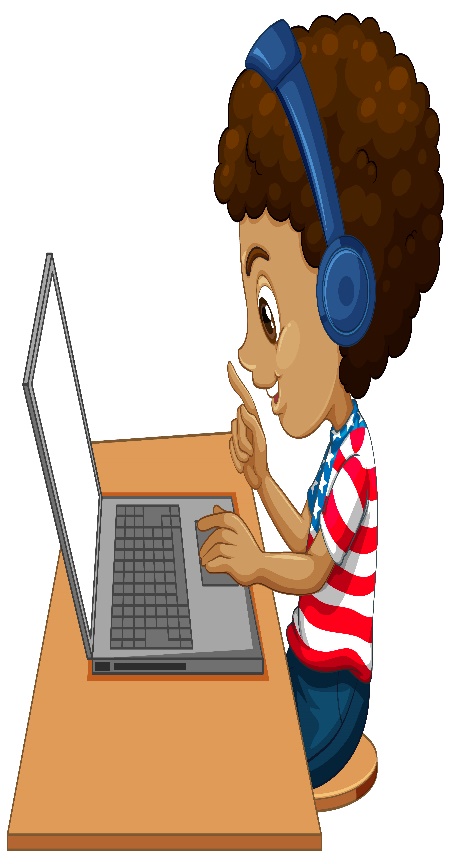 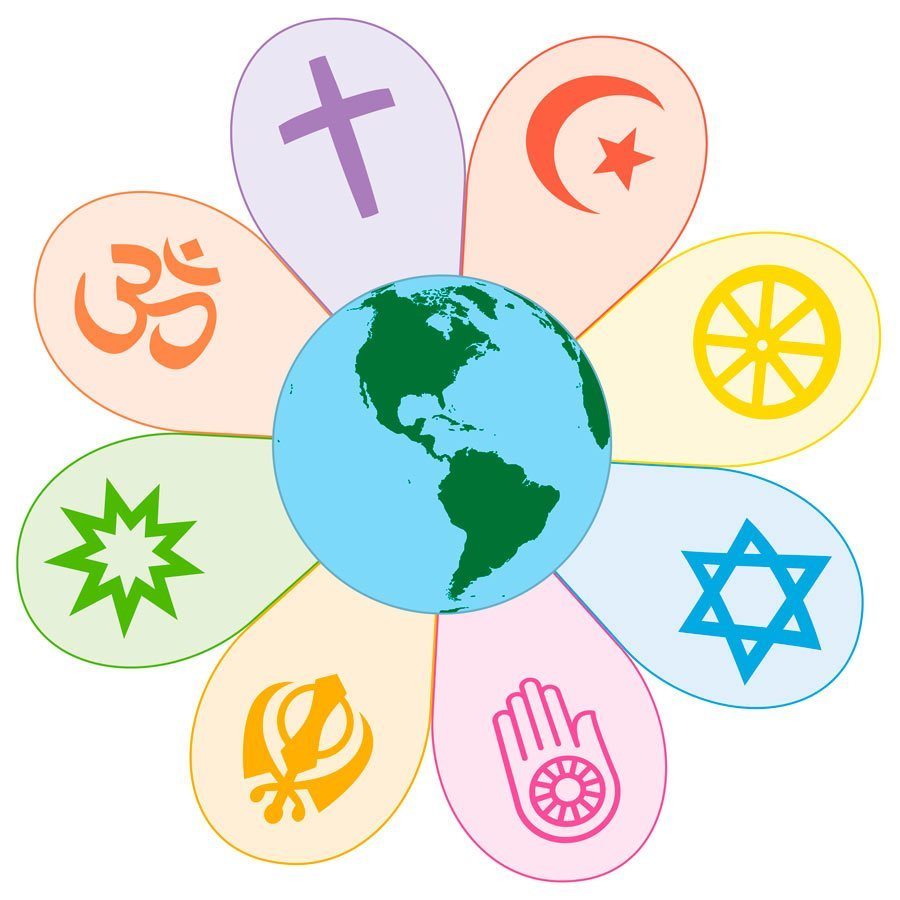 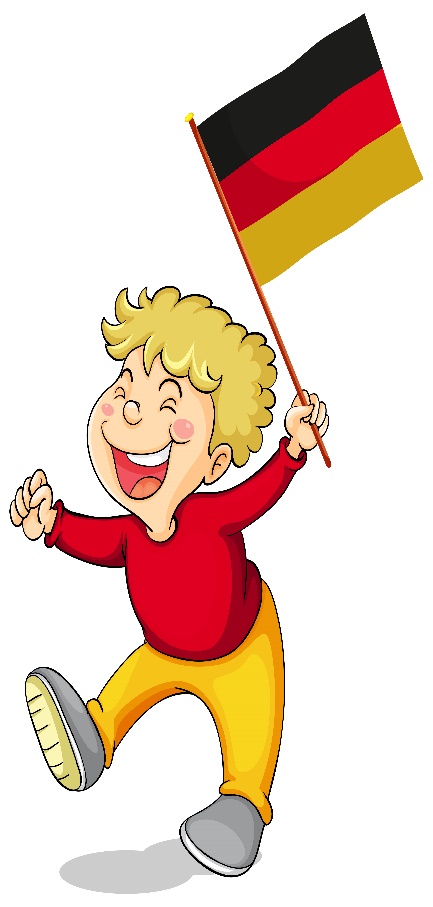 INFORMATIKAVJERONAUK2. DODATNA NASTAVADodatna nastava oblik je rada u školi koji se organizira za darovite učenike. Dodatna nastava predstavlja odgojno-obrazovni program koji se odnosi na učenika ili učenike koji prate redovni nastavni program s visokom razinom zanimanja za pojedini predmet ili nastavno područje. Za takve se učenike organizira dodatna nastava kako bi proširili postojeće znanje, stekli bolje sposobnosti i vještine iz određenih nastavnih predmeta ili samo jednoga nastavnog predmeta. 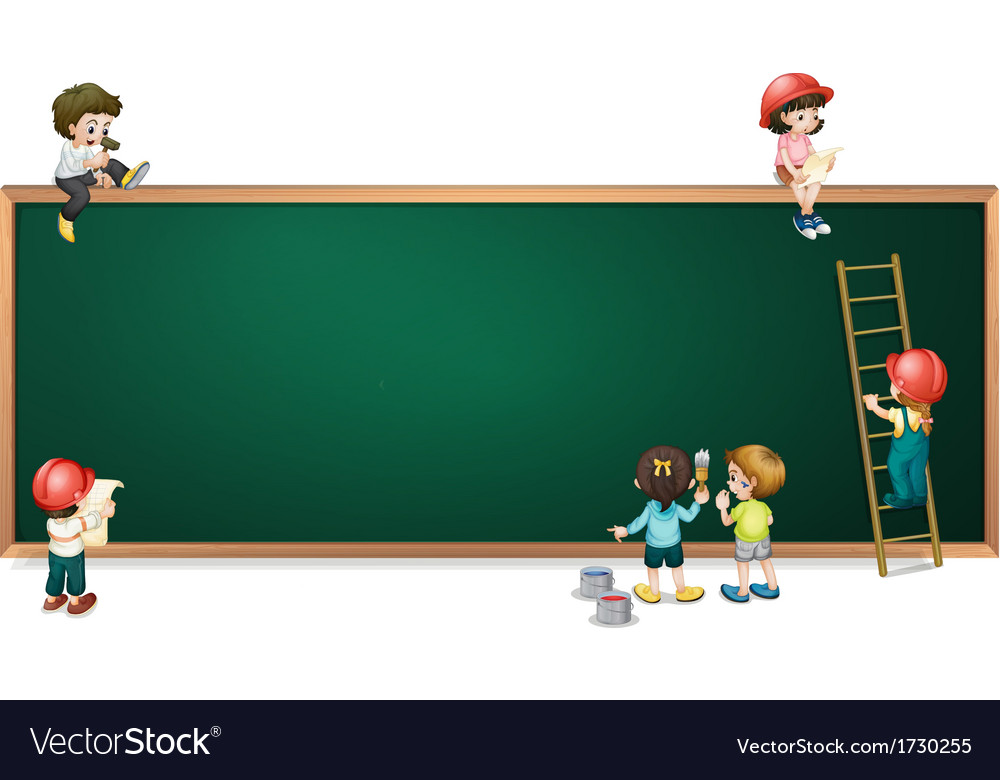 MATEMATIKAENGLESKI JEZIKVJERONAUKBIOLOGIJAKEMIJAGEOGRAFIJAINFORMATIKAPOVIJEST3. DOPUNSKA NASTAVADopunski rad organizira se za učenike kojima je potrebna dodatna pomoć u učenju i nadoknađivanju znanja, stjecanju sposobnosti i vještina iz određenih nastavnih područja, više nastavnih predmeta ili samo jednog nastavnog predmeta. Organizira se na određeno vrijeme kad je učenicima potreban takav oblik pomoći. Dopunski rad se može organizirati za sve nastavne predmete izuzevši likovnu, glazbenu, tehničku, tjelesnu kulturu i izborne predmete.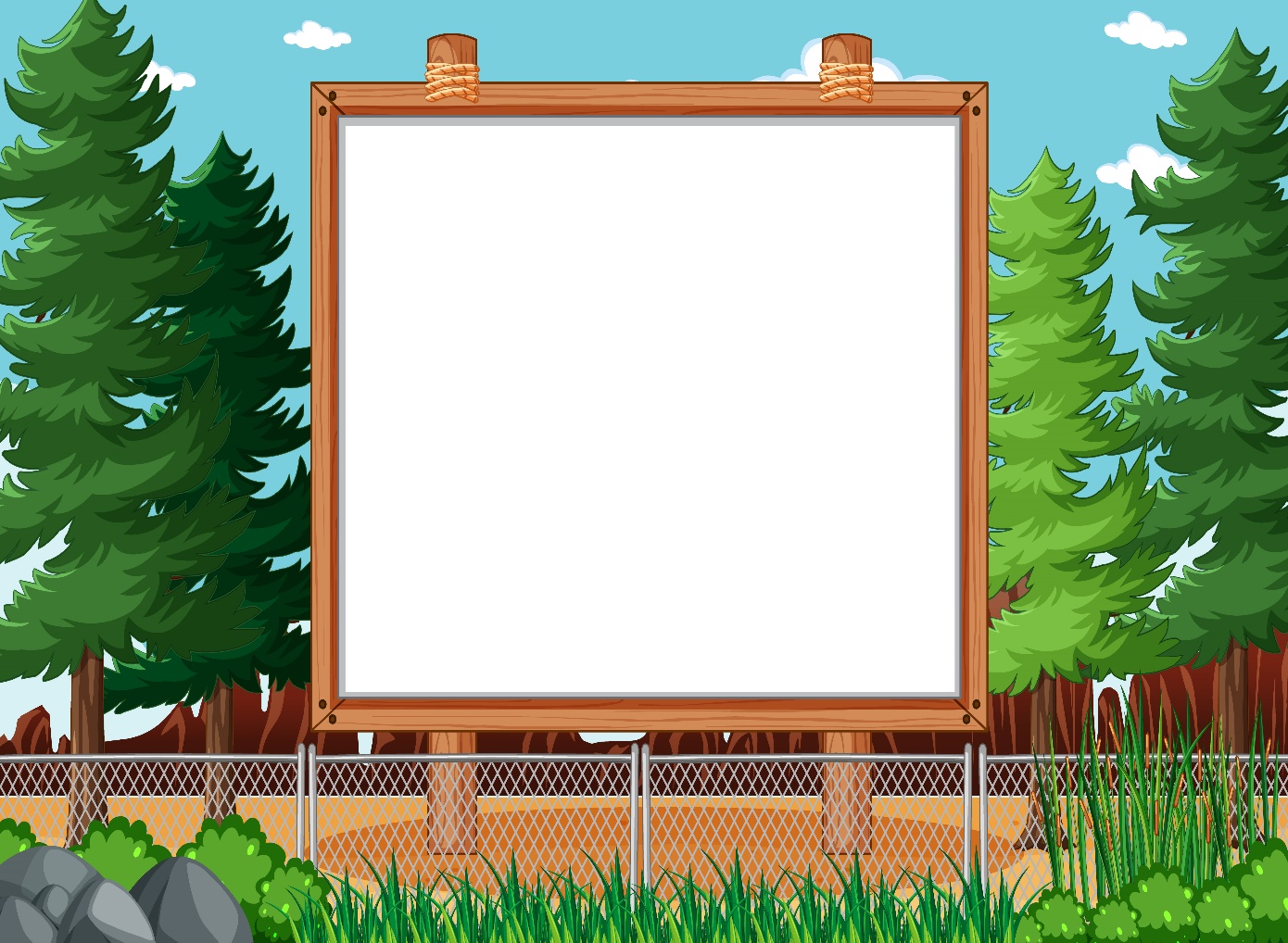 HRVATSKI JEZIKMATEMATIKAENGLESKI JEZIKGEOGRAFIJA4. IZVANNASTAVNE AKTIVNOSTIIzvannastavne aktivnosti organiziraju se za sve učenike – učenike prosječnih sposobnosti, darovite učenike, učenike koji zaostaju za očekivanom razinom učenja i učenike s posebnim potrebama. Prakticiranje izvannastavnih aktivnosti pretpostavlja samostalnu učeničku odluku o uključivanju, što odražava i njihovo htijenje za većim uspjehom, a pokazuje i veću motivaciju za učenjem u slobodnijim okruženjima poučavanja/učenja. Izvannastavne aktivnosti su djelotvoran način sprječavanja društveno neprihvatljivoga ponašanja, kvalitetnog provođenja slobodnog vremena, a iznimno su poticajne za samoaktualizaciju učenika i samostalno-istraživačko učenje.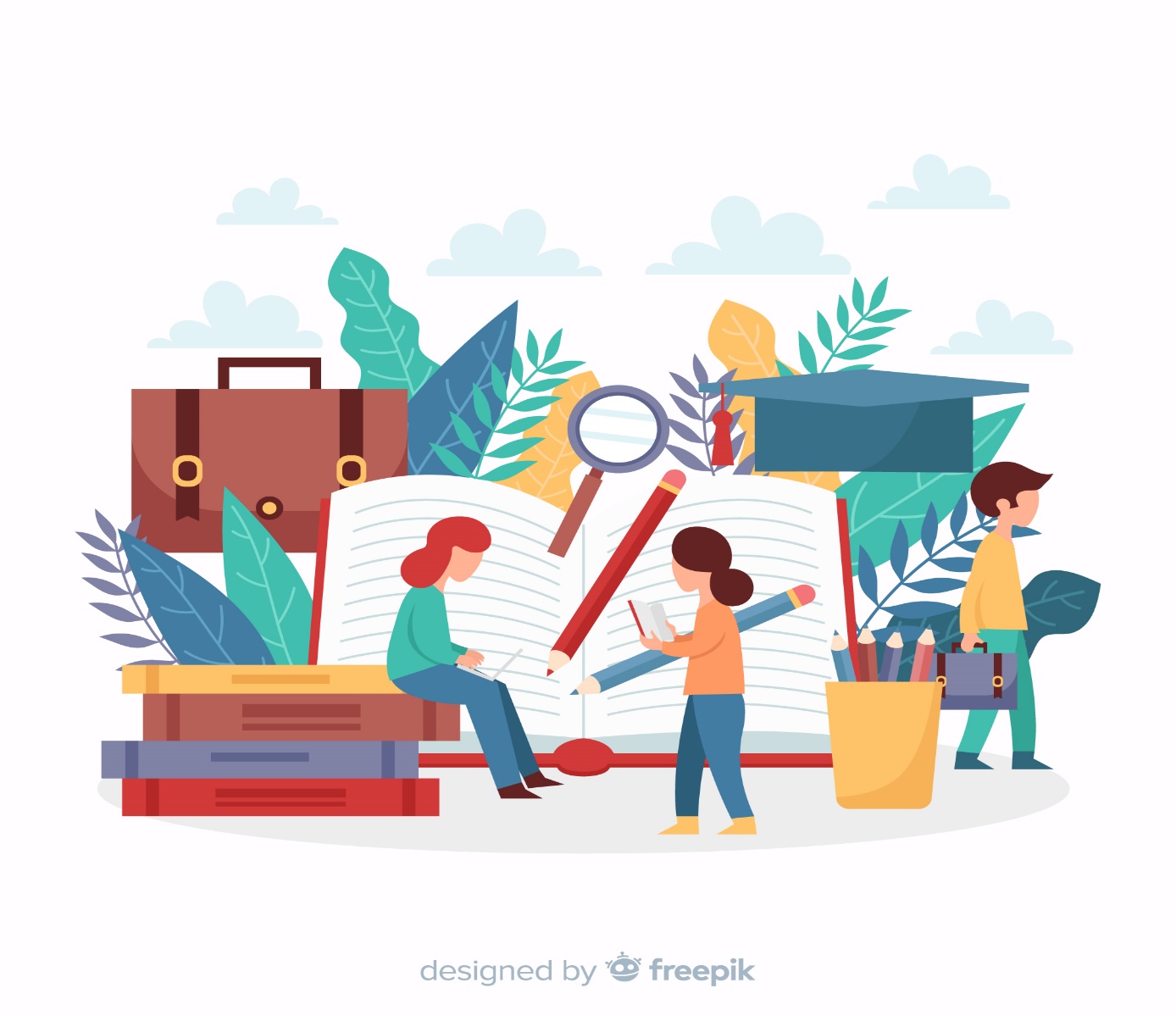 5. IZVANUČIONIČKA NASTAVAIzvanučionička nastava je oblik nastave koji podrazumijeva ostvarivanje planiranih programskih sadržaja izvan škole. Cilj izvanučioničke nastave je učenje otkrivanjem u neposrednoj životnoj stvarnosti u kojemu se učenici susreću s prirodnom i kulturnom okolinom, ljudima koji u njoj žive i koji su utjecali na okolinu. Rad izvan škole potiče radost otkrivanja, istraživanja i stvaranja, pogodan je za timski rad, utječe na stvaranje kvalitetnih odnosa unutar odgojno-obrazovne skupine te potiče intelektualna čuvstva. U izvanučioničku nastavu spadaju: izleti, ekskurzije, odlasci u kina, kazališta, galerije i druge ustanove, terenska nastava, škola u prirodi, škola plivanja i drugi slični organizirani oblici poučavanja/učenja izvan škole.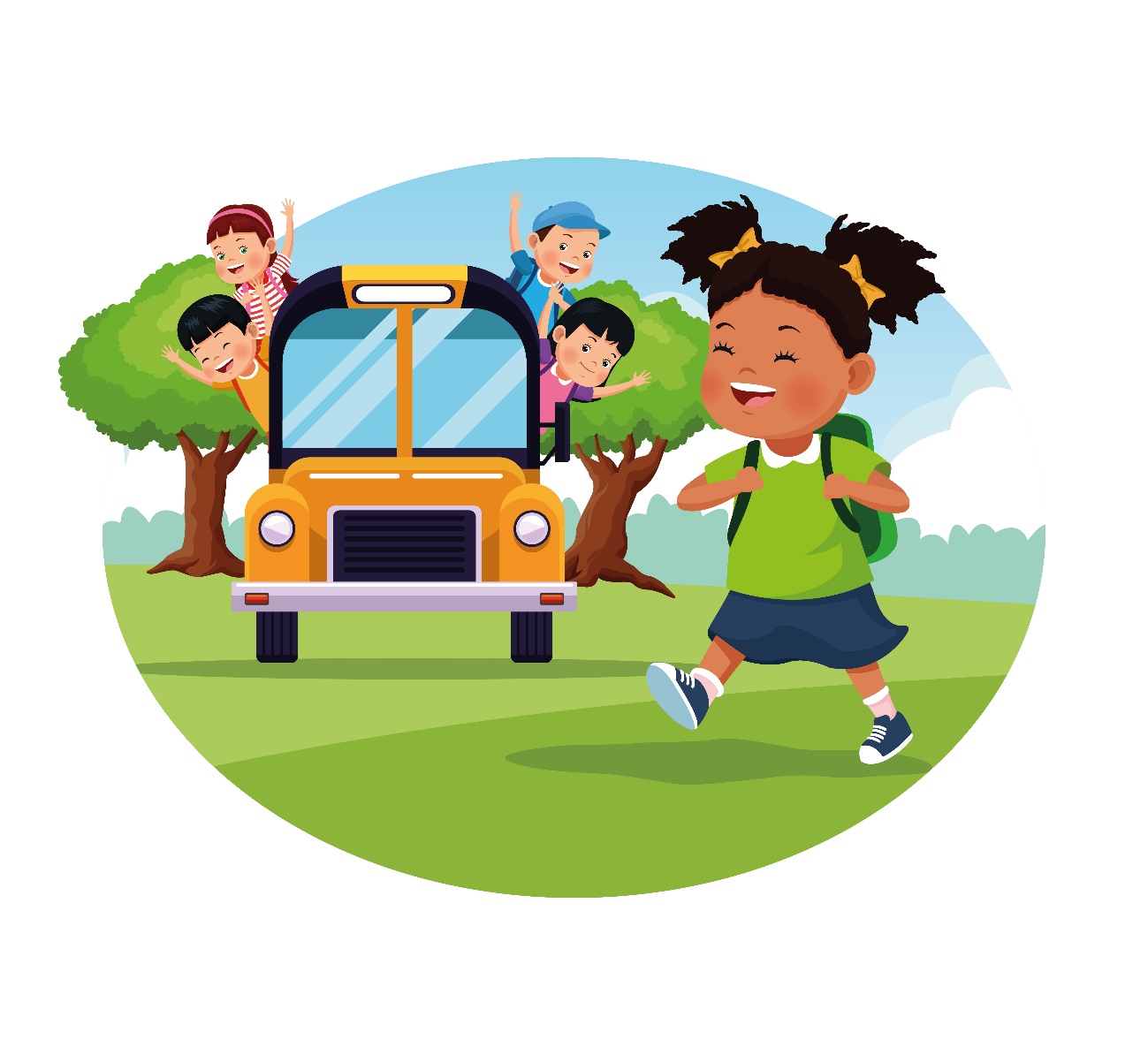 Obrazovni ciklus1. - 4. razredNaziv aktivnosti, programa i/ili projektaIzborna nastava iz InformatikeVoditeljAnđela PrtenjačaPlanirani broj sati tjedno2Planirani broj učenikaUčenici 1., 2., 3. i 4. razredaOdgojno-obrazovni ishodi programa i/ili projekta1. razredKOGNITIVNI: Cilj je stjecanje znanja potrebnih za izradu jednostavnih oblika u programu Paint, pisanje teksta koristeći program Wordpad. Učenici će naučiti prepoznati različite digitalne uređaje i različite načine komunikacije.AFEKTIVNI: Cilj je razvijati kod učenika smisao za točnost, preciznost i preglednost u radu, razvijati volju za radom i doživljaj uspjeha kada se ostvari postavljeni zadatak.PSIHOMOTORIČKI: Cilj je naučiti učenike vještinama potrebnim za prepoznavanje različitih programa i digitalnih uređaja te osnovne vještine pri korištenju istih.2. razredKOGNITIVNI: Cilj je stjecanje znanja potrebnih za izradu jednostavnih sadržaja te oblikovanje i uređivanje sadržaja u programu Paint, pisanje i uređivanje teksta koristeći program Wordpad. Učenici će naučiti izraditi vlastitu umnu mapu i naučiti osnove programiranja u vizualnom programskom jeziku Scratch.AFEKTIVNI: Cilj je razvijati kod učenika smisao za točnost, preciznost, sistematičnost i preglednost u radu, razvijati volju za radom i doživljaj uspjeha kada se ostvari postavljeni zadatak.PSIHOMOTORIČKI: Cilj je naučiti učenike vještinama potrebnim za prepoznavanje i pravilno korištenje programa te osnovne vještine korištenja interneta.3. razredKOGNITIVNI: Cilj je stjecanje znanja potrebnih za izradu sadržaja te oblikovanje i uređivanje sadržaja u programima Paint, Paint 3D i Canva te pisanje i uređivanje teksta koristeći program Word te spremanje i pronalaženje tih sadržaja na računalu. Učenici će naučiti izraditi vlastitu umnu mapu te će naučiti kako pravilno organizirati svoje podatke na računalu. Učenici će naučiti i osnove programiranja u vizualnom programskom jeziku Scratch.AFEKTIVNI: Cilj je razvijati kod učenika smisao za točnost, preciznost, sistematičnost i preglednost u radu, razvijati volju za radom i doživljaj uspjeha kada se ostvari postavljeni zadatak.PSIHOMOTORIČKI: Cilj je naučiti učenike vještinama potrebnim za prepoznavanje i pravilno korištenje programa različitih namjena te vještine korištenja interneta.4. razredKOGNITIVNI: Cilj je stjecanje znanja potrebnih za izradu sadržaja te oblikovanje i uređivanje te spremanje sadržaja u programima Paint, Paint 3D, Canva, Fotografije te pisanje i uređivanje teksta koristeći program Word te spremanje i pronalaženje tih sadržaja na računalu. Učenici će naučiti izraditi vlastitu umnu mapu te će naučiti kako pravilno organizirati svoje podatke na računalu. Učenici će naučiti i osnove programiranja u vizualnom programskom jeziku Scratch.AFEKTIVNI: Cilj je razvijati kod učenika smisao za točnost, preciznost, sistematičnost i preglednost u radu, razvijati volju za radom i doživljaj uspjeha kada se ostvari postavljeni zadatak.PSIHOMOTORIČKI: Cilj je naučiti učenike vještinama potrebnim za pronalaženje, prepoznavanje i pravilno korištenje programa različitih namjena te vještine korištenja.Namjena aktivnosti, programa i/ili projektaUčenicima 1., 2., 3. i 4. razredaNačin realizacije aktivnosti, programa i/ili projektaNastava se realizira u pomoću stolnih računala u učionici informatike i pomoću prijenosnih računala u učionicama. Postavljeni se zadaci rješavaju metodama demonstracije i izlaganja. U radu s učenicima izmjenjuju se različiti oblici rada: frontalni, individualni i grupni (timski). Inzistira se na suodnosu sa drugim predmetima.Vremenik aktivnosti, programa i/ili projektaTijekom nastavne godineNačin vrednovanja i korištenja rezultata vrednovanjaPoznavanje i razumijevanje nastavnih sadržaja (usvojenost sadržaja) provjeravat će se tijekom obrazovnog razdoblja u obliku vježbe za ocjenu i vrednovanja praktične primjene osobnog računala brojčanom ocjenom. Vrednovat će se i odnos prema radu na nastavi informatike kao i redovito donošenje pribora (udžbenik i radna bilježnica) brojčanom i opisnom ocjenom.Obrazovni ciklus4.,7. i 8. razredNaziv aktivnosti, programa i/ili projektaIzborna nastava iz InformatikeVoditeljLjiljana Kadija PulićPlanirani broj sati tjedno2Planirani broj učenikaUčenici četvrtog, sedmih i osmih razredaOdgojno-obrazovni ishodi programa i/ili projektaOdgojno-obrazovni ishodi iz sve četiri domene: e- Društvo, Digitalna pismenost i komunikacija, Računalno razmišljanje i programiranje te Informacije i digitalna tehnologija za 4., 7. i 8. razred. Poveznica: https://narodne-novine.nn.hr/clanci/sluzbeni/2018_03_22_436.htmlNamjena aktivnosti, programa i/ili projektaUčenicima 4.,7. i 8. razredaNačin realizacije aktivnosti, programa i/ili projektaNastava se realizira u učionici informatike. Postavljeni se zadaci rješavaju metodama demonstracije, izlaganja, prezentacije. U radu s učenicima izmjenjuju se različiti oblici rada: frontalni, individualni i grupni (timski). Inzistira se na suodnosu sa drugim predmetima.Vremenik aktivnosti, programa i/ili projektaTijekom nastavne godine 2023./2024.Način vrednovanja i korištenja rezultata vrednovanjaPostupci vrednovanja u predmetu Informatika realiziraju se trima pristupima vrednovanju: vrednovanjem za učenje, vrednovanjem kao učenje te vrednovanjem naučenoga. To su: ljestvice procjene, e-portfolio, praćenje tijekom rada, vršnjačko vrednovanje, učenički projekti, usmene i provjere znanja na računalu, interaktivne lekcije, zadatci ili simulacije.Obrazovni ciklusŠkolska godina 2023./2024.Naziv aktivnosti, programa i/ili projektaVjeronauk (izborni predmet)VoditeljGabriela VodopijaPlanirani broj sati tjedno2 sataPlanirani broj učenikaUčenici 1., 3., 4., 5., 6., 7., i 8. razredaOdgojno-obrazovni ishodi programa i/ili projektaPomoći učenicima u ostvarenju ljudskog i  kršćanskog odgoja te u izgradnji zrele i odgovorne savjesti u odnosu prema Bogu, sebi i drugima Osposobiti za dublje shvaćanje i povezivanje biblijske poruke sa svakodnevnim osobnim i društvenim životomSpoznati i razumjeti kršćansku vjeru te svjesno i odgovorno donositi  životne odlukeNamjena aktivnosti, programa i/ili projektaDjeci omogućiti dublji susret s glavnim istinama i činjenicama kršćanske vjere i u njima razvijati spremnost na djelovanje u skladu s vjerom.Način realizacije aktivnosti, programa i/ili projektaU sklopu redovite nastave (rad s tekstom, individualni rad, rad u skupini, meditacije, izrada plakata i Power Point prezentacija, gledanje filmova vjerske tematike, pjevanje pjesama, parlaonice itd.)Vremenik aktivnosti, programa i/ili projektaKroz školsku godinu 2023./2024.Način vrednovanja i korištenja rezultata vrednovanjaOpisno i brojčano vrednovanje postignuća učenika u skladu s rezultatima, ciljevima, zadaćama i sadržajima (znanje, stvaralačko izražavanje, kultura međusobnog komuniciranja)Domaći uradak, aktivnost na satu, usmeno ispitivanje, prezentacije, plakati itd.Obrazovni ciklusŠkolska (nastavna) godina  2023./2024.Naziv aktivnosti, programa i/ili projektaIzborna nastava: katolički vjeronaukVoditeljMarijana SmolićPlanirani broj sati tjedno2 sata tjednoPlanirani broj učenikaUčenici 2. razreda matične škole i učenici od 1. do 4. razreda Pš Turanj, Pš Raštane Donje, Pš Sveti Petar i Pš SikovoOdgojno-obrazovni ishodi programa i/ili projektaPomoći učenicima u ostvarenju ljudskog i  kršćanskog odgoja te izgradnji zrele i odgovorne savjesti u odnosu prema Bogu, sebi i drugima Osposobiti učenike za dublje shvaćanje i povezivanje biblijske poruke sa svakodnevnim osobnim i društvenim životomSpoznati i razumjeti kršćansku vjeru te svjesno i odgovorno donositi  životne odluke u skladu s kršćansko-katoličkom vjerom i naukom Katoličke CrkveIskazivati ljubav prema Bogu i bližnjemu, svjedočiti svoju kršćansko-katoličku vjeru i nauk CrkvePotaknuti učenike na sudjelovanje u aktivnostima pomoći bližnjemu (došašće, korizmene akcije - Slatki korizmeni kutak i sl.)Namjena aktivnosti, programa i/ili projektaDjeci omogućiti dublji susret s glavnim istinama i činjenicama kršćansko-katoličke vjere i u njima razvijati spremnost na djelovanje u skladu s vjerom i naukom Katoličke Crkve.Način realizacije aktivnosti, programa i/ili projektaU sklopu redovite nastave (čitanje Svetog Pisma, rad s tekstom, individualni rad, rad u skupini, molitva, meditacije, izrada plakata i Power Point prezentacija, gledanje filmova vjerske kršćansko-katoličke tematike, pjevanje pjesama, parlaonice, rješavanje raznoraznih zadataka/aktivnosti, kreativni zadatci, likovno izražavanje/aktivnosti itd.)Vremenik aktivnosti, programa i/ili projektaTijekom cijele školske (nastavne) godine 2023./2024.Način vrednovanja i korištenja rezultata vrednovanjaOpisno i brojčano vrednovanje postignuća učenika u skladu s ishodima, aktivnostima, zadaćama i sadržajima (znanje, stvaralačko izražavanje, kultura međusobnog komuniciranja)Obrazovni ciklus2. ciklus - RNNaziv aktivnosti, programa i/ili projektaDodatna nastava – MatematikaVoditeljMatea Pirović, Jagoda Perica, Kristina Budanović, Ana Brkić, Lucija DijanPlanirani broj sati tjedno1Planirani broj učenikaPrema potrebi razredaOdgojno-obrazovni ishodi programa i/ili projektaUčenik će proširiti i produbiti znanje na području matematikeUčenik će razviti interes za pronalaženje i osmišljavanje različitih načina rješavanja  matematičkih problemaUčenik će naučiti primijeniti naučeno u različitim problemskim situacijamaNamjena aktivnosti, programa i/ili projektaNačin realizacije aktivnosti, programa i/ili projektaIndividualni radVremenik aktivnosti, programa i/ili projektaPrema rasporedu pojedinog razredaNačin vrednovanja i korištenja rezultata vrednovanjaSustavno praćenje i bilježenje zapažanja učenikovih postignuća i uspjeha, interesa, motivacija i sposobnosti u ostvarivanju dodatnih sadržaja matematikeObrazovni ciklusŠkolska (nastavna) godina 2023./2024.Naziv aktivnosti, programa i/ili projektaDodatna  nastava iz matematike za razredne odjele  6. a, 6. b, 8. a i 8. b.VoditeljDarija BrzićPlanirani broj sati tjedno2 sataPlanirani broj učenikaPet do sedam učenika u skupini po razredimaOdgojno-obrazovni ishodi programa i/ili projektaProdubljivanje znanja na području  matematike s ciljem ostvarivanja svih odgojno obrazovnih ishoda iz kurikuluma nastavnog predmeta na iznimnoj raziniSpoznati matematiku kao koristan i nužan dio znanosti, tehnologije i kultureRazvijati osjećaj odgovornosti i kritičnosti prema svojem i tuđem raduRazvijati osjećaj za timski rad i poticati zadovoljstvo postignutim uspjehomNamjena aktivnosti, programa i/ili projektaUpoznavanje sa dodatnim matematičkim sadržajima koji nisu  obvezatni u nastavi matematike od 5. do 8. razredaPoticanje razvoja darovitih učenikaPripremanje učenika za natjecanja u znanju iz matematikeNačin realizacije aktivnosti, programa i/ili projektaIndividualno rješavanje problemskih zadataka uz stručno vodstvo učitelja, u pojedinim situacijama timski rad, sudjelovanje na natjecanjima svih razina, sudjelovanje na Međunarodnom matematičkom natjecanju "Klokan bez granica", na natjecanju SUDOKU, natjecanju financijske pismenosti u europskom tjednu novca i Festivalu matematike.Vremenik aktivnosti, programa i/ili projektaDodatni satovi – tijekom cijele nastavne godine. Sudjelovanje na natjecanjima – od rujna do studenog natjecanje SUDOKU,  od siječnja do travnja natjecanje iz Matematike. Organizacija i provođenje Međunarodnog natjecanja "Klokan bez granica" -  od siječnja do ožujka, od siječnja do ožujka natjecanje financijske pismenosti, od ožujka do svibnja priprema i sudjelovanje na Festivalu Matematike.Način vrednovanja i korištenja rezultata vrednovanjaIndividualno opisno praćenje uspješnosti usvajanja planiranih sadržaja, vrednovanje rezultata na natjecanjima, poticanje darovitih učenika na dalje sudjelovanje u dodatnoj nastavi matematike i razvijanje sposobnosti i interesa na tom područjuObrazovni ciklusŠkolska (nastavna) godina 2023./2024.Naziv aktivnosti, programa i/ili projektaDodatna  nastava iz matematike za razredne odjele  5. a, 5. b, 7. a i 7. bVoditeljMario PreložičekPlanirani broj sati tjedno2 sataPlanirani broj učenikaPet do sedam učenika u skupini po razredimaOdgojno-obrazovni ishodi programa i/ili projektaProdubljivanje znanja na području  matematike s ciljem ostvarivanja svih odgojno obrazovnih ishoda iz kurikuluma nastavnog predmeta na iznimnoj raziniSpoznati matematiku kao koristan i nužan dio znanosti, tehnologije i kultureRazvijati osjećaj odgovornosti i kritičnosti prema svojem i tuđem raduRazvijati osjećaj za timski rad i poticati zadovoljstvo postignutim uspjehomNamjena aktivnosti, programa i/ili projektaUpoznavanje sa dodatnim matematičkim sadržajima koji nisu  obvezatni u nastavi matematike od 5. do 8. razredaPoticanje razvoja darovitih učenika Pripremanje učenika za natjecanja u znanju iz matematikeNačin realizacije aktivnosti, programa i/ili projektaIndividualno rješavanje problemskih zadataka uz stručno vodstvo učitelja, u pojedinim situacijama timski rad, sudjelovanje na natjecanjima svih razina, sudjelovanje na Međunarodnom matematičkom natjecanju "Klokan bez granica", na natjecanju SUDOKU, natjecanju financijske pismenosti u europskom tjednu novca i Festivalu matematike.Vremenik aktivnosti, programa i/ili projektaDodatni satovi – tijekom cijele nastavne godine. Sudjelovanje na natjecanjima – od rujna do studenog natjecanje SUDOKU,  od siječnja do travnja natjecanje iz Matematike. Organizacija i provođenje Međunarodnog natjecanja "Klokan bez granica" -  od siječnja do ožujka, od siječnja do ožujka natjecanje financijske pismenosti, od ožujka do svibnja priprema i sudjelovanje na Festivalu Matematike.Način vrednovanja i korištenja rezultata vrednovanjaIndividualno opisno praćenje uspješnosti usvajanja planiranih sadržaja, vrednovanje rezultata na natjecanjima, poticanje darovitih učenika na dalje sudjelovanje u dodatnoj nastavi matematike i razvijanje sposobnosti i interesa na tom područjuObrazovni ciklusŠkolska godina 2023./2024.Naziv aktivnosti, programa i/ili projektaEngleski jezik - dodatna nastavaVoditeljDijana PerovićPlanirani broj sati tjedno1Planirani broj učenika6. a, 6. b (5 učenika)Odgojno-obrazovni ishodi programa i/ili projektaProširiti redovni rad dodatnim sadržajimaRealizirati sadržaje izvan standardnog plana i programa s učenicimaNamjena aktivnosti, programa i/ili projektaProgram namijenjen učenicima 6. razreda u svrhu poticanja razvoja darovitih učenika i omogućavanje njihovog stvaralaštvaNačin realizacije aktivnosti, programa i/ili projekta1. Voditelj:Organizira i vodi rad učenikaDogovara s učenicima temu i način obradeOrganizira prezentiranje postignutog rada2. Učenici:Samostalno izvršavaju projekte na odabranu temuDaju doprinos u pripremi materijalaVremenik aktivnosti, programa i/ili projektaTijekom školske godine 2023./2024.Način vrednovanja i korištenja rezultata vrednovanjaAnaliza postignutog i prijedlozi za još bolje uspjehePrezentacija rada u  školiSudjelovanje na natjecanjimaPrihvaćanje pohvala i kritikaObrazovni ciklus8. razredNaziv aktivnosti, programa i/ili projektaDodatna nastava iz Engleskog jezikaVoditeljMarina MatuljPlanirani broj sati tjedno1 satPlanirani broj učenika1 - 2Odgojno-obrazovni ciljevi programa i/ili projektaOsposobiti učenika za samostalnu i točnu upotrebu jezika u govoru i pismu u različitim kontekstima školske, lokalne i šire zajednice, uključujući i digitalno okružje, razumijevanje i uvažavanje drugih kultura i društvenih normi te sagledavanje vlastite kulture, samostalnu i kritičku upotrebu različitih izvora znanja i primjenu učinkovitih strategija učenja jezika, prihvaćanje odgovornosti za osobni razvoj, vlastite postupke i njihove rezultate, cjeloživotno učenje i rad u globaliziranome društvu.Namjena aktivnosti, programa i/ili projektaSvladavanje što više znanja iz predmeta radi bolje komunikacije (važne u raznim životnim situacijama), radi stjecanja znanja iz "opće kulture" i budućeg školovanja, priprema za natjecanje iz engleskog jezika.Način realizacije aktivnosti, programa i/ili projektaPo potrebi individualni pristup učeniku, razvijati njihovu međusobnu suradnju u radu, razvijati pismeno i usmeno izražavanje kroz pismene vježbe, čitanje i rješavanje zadataka uz zajedničku analizu, učenje kroz igru.Vremenik aktivnosti, programa i/ili projektaTijekom školske godine 2023./2024.Način vrednovanja i korištenje rezultata vrednovanjaVrednovanje sukladno pravilniku o ocjenjivanju i individualno opisno praćenje uspješnosti usvajanja sadržaja predmeta.Obrazovni ciklusŠkolska godina 2023./2024.Naziv aktivnosti, programa i/ili projektaVjeronaučna olimpijada (dodatna nastava iz vjeronauka)VoditeljGabriela VodopijaPlanirani broj sati tjedno2 sataPlanirani broj učenikaGrupa od otprilike 10 učenikaOdgojno-obrazovni ishodi programa i/ili projektaUsvajanje novih vjeronaučnih sadržajaPriprema učenika za natjecanje iz vjeronauka (Vjeronaučna olimpijada)Učenici će upoznati i definirati temeljne pojmove sadržaja za natjecanjeNamjena aktivnosti, programa i/ili projektaSudjelovanje na vjeronaučnoj olimpijadi i razvijanje natjecateljskog duhaNačin realizacije aktivnosti, programa i/ili projektaMeđusobni razgovori o novoj temi, čitanje i obrađivanje tekstova, odgovaranje na različita pitanjaIzrada umnih mapaIzrada različitih kvizovaMeđusobno  ponavljanje i vrednovanjeVremenik aktivnosti, programa i/ili projektaKroz školsku godinu 2023./2024.Način vrednovanja i korištenja rezultata vrednovanjaMeđusobno ispitivanje, igranje kvizovaPismena provjeraUspješnost sudjelovanja na natjecanju vjeronaučne  olimpijadeObrazovni ciklusŠkolska (nastavna) godina 2023./2024.Naziv aktivnosti, programa i/ili projektaDodatna nastava - BiologijaVoditeljVesna AralicaPlanirani broj sati tjedno1Planirani broj učenika10Odgojno-obrazovni ishodi programa i/ili projektaRazviti  odgovornost za vlastito zdravljeRazvijati i poticati međusobnu suradnju kod učenikaRazvijati svijest o raznolikostima i sličnostima među živim bićimaRazvijati sposobnost opažanja i zaključivanja, povezivanja, uspoređivanjaPovezanost s međupredmetnim temama:UKU - sve domene, IKT A.3.1., IKT C.3.4., IKT D.3.2., ZDR - sve domene, OSR A.3.2., OSR A.3.3., OSR B.3.4., ODR A.3.1., ODR B.3.2., GOO A.3.1.Namjena aktivnosti, programa i/ili projektaPoticanje darovitih učenika i omogućavanje njihovog stvaralaštva Razviti pozitivan stav prema BiologijiPrimjenjivati stečeno znanje u svakodnevnom životu Poticati kreativnost i inovativnost kod učenika Pripremiti učenike za natjecanjeNačin realizacije aktivnosti, programa i/ili projektaRješavanje problemskih zadataka, suradničko učenje i navikavanje na zajednički radVremenik aktivnosti, programa i/ili projektaTijekom školske godine 2023./2024.Način vrednovanja i korištenja rezultata vrednovanjaSudjelovanje na natjecanjuObrazovni ciklus7. i 8. razredNaziv aktivnosti, programa i/ili projektaDodatna nastava iz KemijeVoditeljMaja SipinaPlanirani broj sati tjednoDva sata tjedno (po potrebi i više)Planirani broj učenikaOd 4 - 8 učenikaOdgojno-obrazovni ishodi programa i/ili projektaKritički razmatra upotrebu tvari i njihov utjecaj na čovjekovo zdravlje i okolišPovezuje rezultate i zaključke istraživanja s konceptualnim spoznajamaPrimjenjuje matematička znanja i vještineUočava zakonitosti uopćavanjem podataka prikazanih tekstom, crtežom, modelima, tablicama, grafovimaNamjena aktivnosti, programa i/ili projektaOmogućiti darovitim i zainteresiranim učenicima    razvoj i ostvarenje njihovih potencijalaKvalitativno proširiti teme koje se obrađuju u redovnoj nastaviPripremiti učenike za sudjelovanje na natjecanjuNačin realizacije aktivnosti, programa i/ili projektaRješavanje problemskih zadataka kroz samostalni i grupni eksperimentalni radIstraživanja uz pomoć stručne literatureSudjelovanje na natjecanjimaVremenik aktivnosti, programa i/ili projektaDodatni satovi – tijekom cijele nastavne godineSudjelovanje na natjecanjimaNačin vrednovanja i korištenja rezultata vrednovanjaSudjelovanje na natjecanjimaRezultati i izlaganja samostalnog istraživanjaSamovrednovanjeObrazovni ciklus5. - 8. razredNaziv aktivnosti, programa i/ili projektaDodatna nastava iz GeografijeVoditeljNina PoljakPlanirani broj sati tjedno2Planirani broj učenika1 - 15Odgojno-obrazovni ishodi programa i/ili projektaRazvijati sposobnost opažanja i zaključivanja, povezivanja, uspoređivanjaRazvijati i poticati međusobnu suradnju kod  učenikaRazviti  odgovornost za vlastito zdravljeRazvijati svijest o raznolikostima i sličnostima među narodimaPovezanost s  međupredmetnim temama:UKU - sve domene, IKT A.3.1., IKT A.3.2., ZDR -A.3.1.A., OSR A.3.1., OSR A.3.2., OSR A.3.3., A.3.4., ODR A.3.1., ODR A.3.2., ODR A.3.3., ODR A.3.4., POD A.3.1., POD A.3.2., POD A.3.3., GOO A.3.1.Namjena aktivnosti, programa i/ili projektaRazviti pozitivan stav prema GeografijiRazviti kognitivne i praktične vještinePrimjenjivati stečeno znanje u svakodnevnom životu Poticanje darovitih učenika i omogućavanje njihovog stvaralaštva Poticati kreativnost i inovativnost kod učenika Pripremiti učenike za natjecanje Način realizacije aktivnosti, programa i/ili projektaRješavanje problemskih zadataka, suradničko učenje i navikavanje na mješoviti tip nastave (redovna nastava i nastava na  daljinu)Vremenik aktivnosti, programa i/ili projektaTijekom školske godine 2023./2024.Način vrednovanja i korištenja rezultata vrednovanjaSudjelovanje na natjecanjuObrazovni ciklus4. - 8. razredNaziv aktivnosti, programa i/ili projektaDodatna nastava iz InformatikeNatjecanje Dabar i natjecanje iz InformatikeVoditeljLjiljana Kadija PulićPlanirani broj sati tjedno2Planirani broj učenika10Odgojno-obrazovni ishodi programa i/ili projektaUčenik razvija kritičko razmišljanje i logičko zaključivanje.ikt D.3.2. Učenik rješava složenije probleme služeći se digitalnom tehnologijom.pod A.2.1. Primjenjuje inovativna i kreativna rješenja.pod A.2.3. Upoznaje mogućnosti razvoja karijere i profesionalnoga usmjeravanja.Namjena aktivnosti, programa i/ili projektaPoticati razvoj darovitih učenika i omogućavanja njihovog  stvaralaštvaOmogućiti darovitim i zainteresiranim učenicima  razvoj i ostvarenje njihovih potencijalaKvalitativno proširiti teme koje se obrađuju u redovnoj nastaviPripremiti učenike za sudjelovanje na natjecanjuNačin realizacije aktivnosti, programa i/ili projektaRad u prostoru učionice informatike za vrijeme slobodnih aktivnostiVremenik aktivnosti, programa i/ili projektaKroz školsku godinu 2023. - 2024.Način vrednovanja i korištenja rezultata vrednovanjaSudjelovanje na natjecanjimaObrazovni ciklusŠkolska (nastavna) godina 2023./2024. Naziv aktivnosti, programa i/ili projektaDodatna nastava iz povijestiVoditeljDanijela  DekovićPlanirani broj sati tjednoDva sataPlanirani broj učenikaČetiri (osmi razred)Odgojno-obrazovni ishodi programa i/ili projektaRazvijanje interesa za izučavanje prošlosti i zanimanje za sadašnjostUpoznavanje i vrednovanje povijesnih izvora Vrednovanje različitih načina na koje se prošlost interpretira i prikazuje (povijesna literatura, muzeji, politika, umjetnost, popularna kultura)Obrada i prikupljanje povijesnih spisa Priprema izložbi i prezentacijaRazvijanje interesa za povijestOčekivanja međupredmetnih tema:uku A.3.1. Učenik samostalno traži nove informacije iz različitih izvora, transformira ih u novo znanje i uspješno primjenjuje pri rješavanju problema.uku A.3.2. Učenik se koristi različitim strategijama učenja i primjenjuje ih u ostvarivanju ciljeva učenja i rješavanju problema u svim područjima učenja uz povremeno praćenje učitelja.uku A.3.3. Učenik samostalno oblikuje svoje ideje i kreativno pristupa rješavanju problema.uku A.3.4. Učenik kritički promišlja i vrednuje ideje uz podršku učitelja.uku B.3.1. Uz povremenu podršku učenik samostalno određuje ciljeve učenja, odabire strategije učenja i planira učenje.uku B.3.2. Uz povremeni poticaj i samostalno učenik prati učinkovitost učenja i svoje napredovanje tijekom učenja.uku B.3.4. Učenik samovrednuje proces učenja i svoje rezultate, procjenjuje ostvareni napredak te na temelju toga planira buduće učenje.uku C.3.2 Učenik iskazuje pozitivna i visoka očekivanja i vjeruje u svoj uspjeh u učenju.uku C.3.3 Učenik iskazuje interes za različita područja, preuzima odgovornost za svoje učenje i ustraje u učenju.ikt A.3.1. Učenik samostalno odabire odgovarajuću digitalnu tehnologiju.ikt A.3.2. Učenik se samostalno koristi raznim uređajima i programima.ikt A.3.3. Učenik aktivno sudjeluje u oblikovanju vlastitoga sigurnog digitalnog okružja.ikt C.3.1. Učenik samostalno provodi jednostavno istraživanje, a uz učiteljevu pomoć složeno istraživanje radi rješavanja problema u digitalnome okružju.ikt C.3.2. Učenik samostalno i djelotvorno provodi jednostavno pretraživanje, a uz učiteljevu pomoć složeno pretraživanje informacija u digitalnome okružju.ikt C.3.3. Učenik samostalno ili uz manju pomoć učitelja procjenjuje i odabire potrebne među pronađenim informacijama.ikt C.3.4. Učenik uz učiteljevu pomoć ili samostalno odgovorno upravlja prikupljenim informacijama.ikt D.3.2. Učenik rješava složenije probleme služeći se digitalnom tehnologijom.ikt D.3.3. Učenik stvara nove uratke i ideje složenije strukture.ikt D.3.4. Učenik imenuje zakone i propise kojima se štiti vlasništvo i propisuje dijeljenje vlastitih sadržaja u digitalnome okružju.goo A.3.1. Promišlja o razvoju ljudskih prava.goo A.3.3. Promiče ljudska prava.goo A.3.4. Promiče pravo na obrazovanje i pravo na rad.goo B.3.1. Promiče pravila demokratske zajednice.goo B.3.2. Sudjeluje u odlučivanju u demokratskoj zajednici.osr A.3.1. Razvija sliku o sebi.osr A.3.2. Upravlja emocijama i ponašanjem.osr A.3.3. Razvija osobne potencijale.osr A.3.4. Upravlja svojim obrazovnim i profesionalnim putem.osr B.3.1. Obrazlaže i uvažava potrebe i osjećaje drugih.osr B.3.2. Razvija komunikacijske kompetencije i uvažavajuće odnose s drugima.odr B.3.2. Sudjeluje u aktivnostima koje promiču održivi razvoj u školi, lokalnoj zajednici i šire.odr C.3.3. Ističe važnost demokracije u političkim sustavima za dobrobit.odr C.3.4. Procjenjuje važnost pravednosti u društvu.B.3.1.B Razlikuje i vrednuje različite načine komunikacije i ponašanja.pod A.3.1. Primjenjuje inovativna i kreativna rješenja.pod A.3.2. Snalazi se s neizvjesnošću i rizicima koje donosi.pod B.3.2. Planira i upravlja aktivnostima.pod C.3.2. Sudjeluje u projektu ili proizvodnji od ideje do realizacije.Povezanost s nastavnim predmetima:Hrvatski jezik (čitanje teksta, izdvajanje bitnih informacija, predstavljanje uratka), Informatika (sigurno korištenje digitalnih alata), Geografija (analiza stanovništva, analiza urbanih i ruralnih struktura i gospodarstva)Namjena aktivnosti, programa i/ili projektaProširivanje učeničkog znanja, razvijanje sposobnosti za samostalno učenje i istraživanje te razumijevanje suvremenog svijeta. Priprema za natjecanje.Način realizacije aktivnosti, programa i/ili projektaUčionička nastava: primjena različitih oblika (individualni rad, rad u paru, rad u skupinama) i metoda rada (demonstracija, razgovor, rad na tekstu)Izvanučionička nastava: posjet muzejima i arhivuVremenik aktivnosti, programa i/ili projektaTijekom školske godine 2023./2024.Način vrednovanja i korištenja rezultata vrednovanjaIndividualno praćenje rada učenika, samovrednovanje, usmene pohvaleNačin korištenja rezultata vrednovanja:  izrada povijesne arhive, sudjelovanje na kvizu, Školsko i Županijsko natjecanje iz PovijestiTroškovnikOko 70 EuraObrazovni ciklusPrvi (1. - 4. r.)Naziv aktivnosti, programa i/ili projektaDopunska nastava – Hrvatski jezikVoditeljSvi učitelji RNPlanirani broj sati tjedno1Planirani broj učenikaPrema potrebi razredaOdgojno-obrazovni ishodi programa i/ili projektaUčenici koji imaju poteškoća kod usvajanja nastavnog gradiva će kroz individualan rad, vježbanje i ponavljanje gradiva razviti vještine usmenog i pisanog izražavanja.Poboljšat će elementarna znanja i vještine u pravopisu i gramatici, osposobiti se za jezičnu komunikaciju koja im omogućuje ovladavanje sadržajima svih nastavnih predmeta, osvijestiti važnosti znanja hrvatskog jezika.Namjena aktivnosti, programa i/ili projektaSvrha aktivnosti je pomoći učenicima u uvježbavanju i ostvarivanju odgojno-obrazovnih ishoda, razvoj odgovornosti za rad i poticanje samopouzdanja te osposobljavanje učenika za razumijevanje osnovnih elemenata materinjeg jezika.Način realizacije aktivnosti, programa i/ili projektaPo potrebi individualni pristup učeniku, razvijati njihovu međusobnu suradnju u radu, razvijati pismeno i usmeno izražavanje kroz pismene vježbe, čitanje i rješavanje zadataka uz zajedničku analizu, učenje kroz igru.Vremenik aktivnosti, programa i/ili projektaPrema rasporedu pojedinog razredaNačin vrednovanja i korištenja rezultata vrednovanjaDopunska nastava iz Hrvatskog jezika ne vrednuje se sumativno i učenici se uključuju na temelju vlastite odluke ili po preporuci učitelja. Formativno vrednovanje provodi se kontinuirano prateći individualni napredak učenika u odnosu na početno.Obrazovni ciklusNastavna godina 2023./2024.Naziv aktivnosti, programa i/ili projektaDopunska nastava iz Hrvatskog jezika za 5. i 7. r.VoditeljMarina VidasPlanirani broj sati tjedno2 sata  Planirani broj učenika8 učenika 5. r. i 3 učenika 7. r., ponekad i po potrebiOdgojno-obrazovni ishodi programa i/ili projektaPomoć učenicima  koji imaju poteškoće u svladavanju gradiva Hrvatskog jezika.OŠ HJ A.5.1., OŠ HJ A.5.2., OŠ HJ A.5.4., OŠ HJ A.5.5., OŠ HJ B.5.1., OŠ HJ A.7.1., OŠ HJ A.7.2., OŠ HJ B.7.1., OŠ HJ B.7.2.Povezanost s međupredmetnim temama:uku A.3.1. Učenik samostalno traži nove informacije iz različitih izvora, transformira ih u novo znanje i uspješno primjenjuje pri rješavanju problema.uku A.3.2. Učenik se koristi različitim strategijama učenja i primjenjuje ih u ostvarivanju ciljeva učenja i rješavanju problema u svim područjima učenja uz povremeno praćenje učitelja.uku B.3.4. Učenik samovrednuje proces učenja i svoje rezultate, procjenjuje ostvareni napredak te na temelju toga planira buduće učenje. ikt A.3.1. Učenik samostalno odabire odgovarajuću digitalnu tehnologiju.osr A.3.1. Razvija sliku o sebi. osr B.3.4. Suradnički uči i radi u timu.Namjena aktivnosti, programa i/ili projektaSvladavanje što više znanja iz predmeta radi bolje komunikacije (važne u raznim životnim situacijama), radi stjecanja znanja iz "opće kulture" i budućeg školovanja.Način realizacije aktivnosti, programa i/ili projektaPo potrebi individualni pristup učeniku, razvijati njihovu međusobnu suradnju u radu, razvijati pismeno i usmeno izražavanje kroz pismene vježbe, čitanje i rješavanje zadataka uz zajedničku analizu, učenje kroz igru.Vremenik aktivnosti, programa i/ili projektaTijekom školske godine 2023./2024.Način vrednovanja i korištenje rezultata vrednovanjaVrednovanje sukladno pravilniku o ocjenjivanju i individualno opisno praćenje uspješnosti usvajanja sadržaja predmeta.TroškovnikFotokopirni papir, hamer papir za izradu "memori"  kartica, omotnice u boji, folija za plastificiranjeObrazovni ciklusNastavna godina 2023./2024.Naziv aktivnosti, programa i/ili projektaDopunska nastava iz Hrvatskog jezika za 6. i 8. r.VoditeljVišnja SmoljanPlanirani broj sati tjedno2 sata (ponedjeljak 6. sat i petak 7. sat, povremeno po dogovoru različite dane u tjednu po potrebi)Planirani broj učenika3 učenika 8. r. i 3 - 5 učenika 6. r. (ponekad po potrebi i više)Odgojno-obrazovni ishodi programa i/ili projektaPomoć učenicima  koji imaju poteškoće u svladavanju gradiva Hrvatskog jezika.OŠ HJ A.6.1., OŠ HJ A.6.2., OŠ HJ A.6.4., OŠ HJ A.6.5., OŠ HJ B.6.1., OŠ HJ A.8.1., OŠ HJ A.8.2., OŠ HJ B.8.1., OŠ HJ B.8.2.Povezanost s međupredmetnim temama:uku A.3.1. Učenik samostalno traži nove informacije iz različitih izvora, transformira ih u novo znanje i uspješno primjenjuje pri rješavanju problema.uku A.3.2. Učenik se koristi različitim strategijama učenja i primjenjuje ih u ostvarivanju ciljeva učenja i rješavanju problema u svim područjima učenja uz povremeno praćenje učitelja.uku B.3.4. Učenik samovrednuje proces učenja i svoje rezultate, procjenjuje ostvareni napredak te na temelju toga planira buduće učenje. ikt A.3.1. Učenik samostalno odabire odgovarajuću digitalnu tehnologiju.osr A.3.1. Razvija sliku o sebi. osr B.3.4. Suradnički uči i radi u timu.Namjena aktivnosti, programa i/ili projektaSvladavanje što više znanja iz predmeta radi bolje komunikacije (važne u raznim životnim situacijama), radi stjecanja znanja iz "opće kulture" i budućeg školovanja.Način realizacije aktivnosti, programa i/ili projektaPo potrebi individualni pristup učeniku, razvijati njihovu međusobnu suradnju u radu, razvijati pismeno i usmeno izražavanje kroz pismene vježbe, čitanje i rješavanje zadataka uz zajedničku analizu, učenje kroz igru.Vremenik aktivnosti, programa i/ili projektaTijekom školske godine 2023./2024.Način vrednovanja i korištenje rezultata vrednovanjaVrednovanje sukladno pravilniku o ocjenjivanju i individualno Opisno praćenje uspješnosti usvajanja sadržaja predmetaTroškovnikFotokopirni papirObrazovni ciklus1. (1. – 4. r.)Naziv aktivnosti, programa i/ili projektaDopunska nastava - MatematikaVoditeljSvi učitelji RNPlanirani broj sati tjedno1Planirani broj učenikaPrema potrebi razredaOdgojno-obrazovni ishodi programa i/ili projektaUčenici koji imaju poteškoća kod usvajanja Učenik će se osposobiti za  samostalno i točno rješavanje  matematičkih zadataka. Učenik će se osposobiti za samostalno i precizno služenje geometrijskim priborom. Učenik će se tijekom individualnog pristupa osposobiti savladati poteškoće u praćenju nastavnog procesa.Namjena aktivnosti, programa i/ili projektaSvrha aktivnosti je pomoći učenicima u uvježbavanju i ostvarivanju odgojno-obrazovnih ishoda, razvoj odgovornosti za rad i poticanje samopouzdanja te osposobljavanje učenika za razumijevanje osnovnih elemenata matematičkog jezika.Način realizacije aktivnosti, programa i/ili projektaAktivnost će se realizirati kroz ponavljanje i uvježbavanje nastavnih sadržaja te omogućavanje učenicima da uspješno ovladaju odgojno-obrazovnim ishodima u Godišnjem izvedbenom kurikulumu kroz individualni pristup učeniku i rad u skupinama, u parovima, matematičke igre, ostvarivanje ishoda uz konkretni materijal, objašnjavanje, čitanje i pisanje.Vremenik aktivnosti, programa i/ili projektaPrema rasporedu pojedinog razredaNačin vrednovanja i korištenja rezultata vrednovanjaDopunska nastava iz Matematike ne vrednuje se sumativno i učenici se uključuju na temelju vlastite odluke ili po preporuci učitelja. Formativno vrednovanje provodi se kontinuirano prateći individualni napredak učenika u odnosu na početno.Obrazovni ciklusŠkolska (nastavna) godina 2023./2024.Naziv aktivnosti, programa i/ili projektaDopunska nastava iz matematike za razredne odjele  5. a, 5. b, 7. a i 7. b.VoditeljMario PreložičekPlanirani broj sati tjedno2 sataPlanirani broj učenikaPet do sedam učenika u skupini po razredimaOdgojno-obrazovni ishodi programa i/ili projektaPomoć učenicima koji teže prate nastavni proces i postižu slabiji uspjeh i učenicima koji nastavu prate po IOOP u ostvarivanju ishoda planiranih kurikulumom nastavnog predmeta Matematike u svim domenama poučavanja:BrojeviAlgebra i funkcijeOblik i prostorMjerenjePodaciNamjena aktivnosti, programa i/ili projektaOstvarivanje svih odgojno-obrazovnih ishoda planiranih kurikulumom nastavnog predmeta Matematike kao preduvjetom uspješnosti snalaženja u različitim životnim situacijama i nastavka školovanja.Način realizacije aktivnosti, programa i/ili projektaRazvijanje sposobnosti izražavanja općih ideja matematičkim jezikom, razvijanje  logičkog mišljenja, računanje, pisanje i objašnjavanje matematičkih zadataka. Razvijanje samopouzdanja, upornosti, poduzetnosti, odgovornosti i pozitivnog odnosa prema radu.Vremenik aktivnosti, programa i/ili projektaTijekom nastavne godineNačin vrednovanja i korištenja rezultata vrednovanjaVrednovanje sukladno pravilniku o ocjenjivanju i vrednovanju učenikovih  postignuća. Individualno opisno praćenje uspješnosti usvajanja planiranih sadržaja.Obrazovni ciklusŠkolska (nastavna) godina 2023./2024.Naziv aktivnosti, programa i/ili projektaDopunska nastava iz matematike za razredne odjele  6 .a, 6. b, 8. a i 8. b.VoditeljDarija BrzićPlanirani broj sati tjedno2 sataPlanirani broj učenikaPet do sedam učenika u skupini po razredimaOdgojno-obrazovni ishodi programa i/ili projektaPomoć učenicima koji teže prate nastavni proces i postižu slabiji uspjeh i učenicima koji nastavu prate po IOOP u ostvarivanju ishoda planiranih kurikulumom nastavnog predmeta Matematike u svim domenama poučavanja:BrojeviAlgebra i funkcijeOblik i prostorMjerenjePodaciNamjena aktivnosti, programa i/ili projektaOstvarivanje svih odgojno-obrazovnih ishoda planiranih kurikulumom nastavnog predmeta Matematike  kao preduvjetom uspješnosti snalaženja u različitim životnim situacijama i nastavka školovanja.Način realizacije aktivnosti, programa i/ili projektaRazvijanje sposobnosti izražavanja općih ideja matematičkim jezikom, razvijanje  logičkog mišljenja, računanje, pisanje i objašnjavanje matematičkih zadataka. Razvijanje samopouzdanja, upornosti, poduzetnosti, odgovornosti i pozitivnog odnosa prema radu.Vremenik aktivnosti, programa i/ili projektaTijekom nastavne godineNačin vrednovanja i korištenja rezultata vrednovanjaVrednovanje sukladno pravilniku o ocjenjivanju i vrednovanju učenikovih  postignuća. Individualno opisno praćenje uspješnosti usvajanja planiranih sadržaja.Obrazovni ciklusŠkolska godina 2023./2024.Naziv aktivnosti, programa i/ili projektaDopunska nastava iz Engleskog jezika za 6. razredVoditeljDijana PerovićPlanirani broj sati tjedno2Planirani broj učenikaPrema potrebiOdgojno-obrazovni ishodi programa i/ili projektaPomoć učenicima  koji imaju poteškoće u svladavanju gradiva Engleskog jezika.Namjena aktivnosti, programa i/ili projektaSvladavanje što više znanja iz predmeta radi bolje komunikacije (važne u raznim životnim situacijama), radi stjecanja znanja iz "opće kulture" i budućeg školovanja.Način realizacije aktivnosti, programa i/ili projektaPo potrebi individualni pristup učeniku, razvijati njihovu međusobnu suradnju u radu, razvijati pismeno i usmeno izražavanje kroz pismene vježbe, čitanje i rješavanje zadataka uz zajedničku analizu, učenje kroz igru.Vremenik aktivnosti, programa i/ili projektaTijekom školske godine 2023./2024.Način vrednovanja i korištenja rezultata vrednovanjaVrednovanje sukladno pravilniku o ocjenjivanju i individualno opisno praćenje uspješnosti usvajanja sadržaja predmeta.Obrazovni ciklus5. – 8. razredNaziv aktivnosti, programa i/ili projektaDopunska nastava iz GeografijeVoditeljNina PoljakPlanirani broj sati tjedno1Planirani broj učenika1 - 10Odgojno-obrazovni ishodi programa i/ili projektaPomoć učenicima koji primjetno teže prate nastavne sadržaje iz geografije i postižu slabiji uspjeh i učenicima koji nastavu prate prema IOOP u ostvarivanju ishoda planiranih kurikulumom nastavnog premeta GeografijeRazvijati sposobnost opažanja i zaključivanja, povezivanja, uspoređivanja, snalaženja na geografskoj kartiRazvijati i poticati međusobnu suradnju kod  učenikaNamjena aktivnosti, programa i/ili projektaPomoć u učenju i razvijanje kartografske pismenosti  Ostvarivanje svih odgojno-obrazovnih ishoda planiranih kurikulumom nastavnog predmeta Geografije kao preduvjetom uspješnosti snalaženja u različitim životnim situacijama i prostorimaNačin realizacije aktivnosti, programa i/ili projektaIndividualni rad s učenikom na način primjerenim teškoćama pojedinog učenikaVremenik aktivnosti, programa i/ili projektaTijekom školske godine 2023./2024.Način vrednovanja i korištenja rezultata vrednovanjaPraćenje uspješnosti usvajanja gradiva i ponavljanje onog gradiva koje učenik nije usvojio na redovnoj nastaviSnalaženje na karti i primjena u svakodnevnom životu Vrednovanje sukladno Pravilniku o ocjenjivanju i vrednovanju učenikovih postignućaObrazovni ciklusUčenici od 1. – 4. razredaNaziv aktivnosti, programa i/ili projektaDramsko - scenska grupaVoditeljCvita Baričić, Lucija Dijan, Neda VidukaPlanirani broj sati tjednoJedan sat tjednoPlanirani broj učenikaManje skupine do 15 učenikaOdgojno-obrazovni ishodi programa i/ili projektaUčenik/ca iskazuje doživljaj književnog teksta pokretom, mimikom i bojom glasa, razvija dječji interes za igru i dramatizaciju.Učenik/ca razvija sliku o sebi, razvija samopouzdanje i procjenjuje vlastite mogućnosti te aktivno i kreativno djeluje.Učenik/ca razvija motoriku i spontano izražavanje osjećaja uporabom pokreta kao vid druženja. Dijete razvija samopouzdanje, potiče vršnjake i razvija kritičko mišljenje na javnom prigodnom školskom nastupu.Učenik/ca razvija govorne vještine i vlastitu memoriju, upravlja osjećajima i razvija empatiju.Namjena aktivnosti, programa i/ili projektaNjegovanje ljubavi prema književnom tekstu, izražajnom govoru, dijalektu te neverbalnoj komunikaciji i izražavanju. Prezentirati svoje aktivnosti na prigodnim svečanostima u školi i izvan nje, stvoriti ugodnu i vedru atmosferu među učenicima, njegovati osjećaj zajedništva i pripadnosti zajednici.Način realizacije aktivnosti, programa i/ili projektaGluma i izražajno govorenje. Sudjelovanje u razrednim i školskim priredbamaVremenik aktivnosti, programa i/ili projektaŠkolska godina 2023./2024., prema tjednom rasporedu Način vrednovanja i korištenja rezultata vrednovanjaJavni prigodni nastupi. Razgovor i analiza pojedinih točaka i radova, sudjelovanje na proslavama i priredbama. Osobno zadovoljstvo učitelja, učenika i roditelja.Obrazovni ciklusŠkolska (nastavna) godina 2023./2024.Naziv aktivnosti, programa i/ili projektaDramska grupa 5. - 8. r.VoditeljMarina VidasPlanirani broj sati tjedno1 sat tj. - 35 sati tijekom godine (satove održavati po potrebi, ovisno o aktivnostima)Srijedom 6. ili 7. sat Planirani broj učenika10Odgojno-obrazovni ishodi programa i/ili projektaDjeca u dramskoj skupini razvijaju maštu i kreativnost, govorno i tjelesno izražavanje. Razvijaju komunikacijske i izvedbene vještine, kritičko promišljanje, razvijaju osobnost i partnerske odnose. Uče raditi u skupini, upoznaju se s kazalištem kao medijem.Povezanost s međupredmetnim temama:goo A.3.1. Promišlja o razvoju ljudskih prava.goo A.3.3. Promiče ljudska prava. goo A.3.4. Promiče pravo na obrazovanje i pravo na rad.goo A.3.5. Promiče ravnopravnost spolova.goo C.3.2. Doprinosi društvenoj solidarnosti.goo C.3.3. Promiče kvalitetu života u lokalnoj zajednici.ikt A.3.1. Učenik samostalno odabire odgovarajuću digitalnu tehnologiju.odr. C.3.4. Procjenjuje važnost pravednosti u društvu.osr A.3.1. Razvija sliku o sebi. osr A.3.2. Upravlja emocijama i ponašanjem.osr A.3.3. Razvija osobne potencijale.Ključni sadržaji: Tjelesno i psihičko sazrijevanje, društvene norme i prihvaćenost, samopoimanje, uvjerenja i stavovi, odnos – misao – emocija – ponašanje, tehnike rješavanja problema, izražavanje na sceni u ulozi druge osobeosr B.3.1. Obrazlaže i uvažava potrebe i osjećaje drugih.osr B.3.2. Razvija komunikacijske kompetencije i uvažavajuće odnose s drugima.osr B.3.3. Razvija strategije rješavanja sukoba.osr B.3.4. Suradnički uči i radi u timu.Ključni sadržaji: razumijevanje za osjećaje i potrebe drugih i prihvaćanje bez osude, empatija, zalaganje za svoja i tuđa prava bez ugrožavanja drugih, povezivanje stavova, izbora i postupaka s posljedicama, suradnja i rad u timu, nenasilje u rješavanju sukoba.osr C.3.2. Prepoznaje važnost odgovornosti pojedinca u društvu.osr C.3.3. Aktivno sudjeluje i pridonosi školi i lokalnoj zajednici.Ključni sadržaji: sadržaji školskog preventivnog programa, suvremene ovisnosti, rizično ponašanje i strategije samozaštite, razvijanje osobne odgovornosti, zaštita od opasnosti IKT-a, zdravi odnosi u skupini, zajednici i društvu, stereotipi i predrasude, blagdani i obljetnice.pod A.3.1. Primjenjuje inovativna i kreativna rješenja.uku A.3.3. Učenik samostalno oblikuje svoje ideje i kreativno pristupa rješavanju problema.Namjena aktivnosti, programa i/ili projektaPrema odazivu učenika i njihovim željama:Sudjelovanje na smotri LiDraNo i priredbamaOrganizirati vođenje kreativnih radionica (scenske improvizacije)Rad na dramskom tekstu (igrokazu): čitanje, pisanje, adaptacija pripovjednog teksta u dramskiScenski pokreti, pokreti na sceniPantomima, mimika, gesta, pokretUživljavanje u ulogu glumomMonologNačin realizacije aktivnosti, programa i/ili projektaZajednički dogovori i razrada godišnjeg plana i programa Dramske grupe uz mogućnost izmjene kroz šk. god.Vremenik aktivnosti, programa i/ili projektaTijekom školske godine 2023./2024., po dogovoru ovisno o aktivnostimaNačin vrednovanja i korištenje rezultata vrednovanjaGodišnje izvješće grupe, nastupi na priredbama i smotri LiDraNoTroškovnikPotrošni materijal za  kreativne radionice, potrošni materijal za izradu kostima i scenskih rekvizitaObrazovni ciklus1. ciklus – prvi razredNaziv aktivnosti, programa i/ili projektaKreativna  radionica MaštogradVoditeljMaja BalašćakPlanirani broj sati tjedno2Planirani broj učenikaManje skupine do 15 učenikaOdgojno-obrazovni ishodi programa i/ili projektaUčenik će naučiti likovne tehnike Učenik će razvijati maštu, kreativnost i volju za učenjem, razvijat će osjećaj za lijepo i sklad  Učenik će osloboditi svoje unutarnje potencijale i usmjeravati iste u poduzetništvoNamjena aktivnosti, programa i/ili projektaIzrada upotrebnih i ukrasnih predmeta od kamena i drveta, oslikavanje i uređivanje starog namještaja, izlaganje i prodaja učeničkih radova  na izložbama i sl., oslikavanje i uređivanje zidova školeNačin realizacije aktivnosti, programa i/ili projektaGrupnim i individualnim radom, estetsko uređivanje škole prema godišnjem planu i programu. Kroz igru, zabavu i kreativnost naučiti izrađivati suvenire od raznih prirodnih materijala, oslikavati i uređivati stari namještaj te prostore u školi.Vremenik aktivnosti, programa i/ili projektaŠkolska godina 2023./2024., prema tjednom rasporeduNačin vrednovanja i korištenja rezultata vrednovanjaPratiti i razgovarati o ostvarenosti zadataka, uspješnosti tehničke izvedbe, isticati pozitivna rješenja i ideje, usmjeravati savjetima ka boljoj izvedbi, poticati estetsku osviještenost i razvijati suradnju među učenicima na grupnim rješavanjima zadataka. Izlaganje najuspješnijih radova na panoima u školi, tematski vezano uz obilježavanje istaknutih dana.Obrazovni ciklus1. (od 1. do 4. razreda)Naziv aktivnosti, programa i/ili projektaKreativna skupinaVoditeljJelena Šoch, Gordana BogdanićPlanirani broj sati tjedno1Planirani broj učenikaSkupine od 10 do 20 učenikaOdgojno-obrazovni ishodi programa i/ili projektaPrepoznavanje umjetnosti kao načina komunikacije (likovna, filmska, dramska)Sposobnost demonstracije različitih oblika likovnog, dramskog, plesnog i sl. izražavanjaKorištenje  kreativnosti za oblikovanje svojih ideja i pristupa rješavanju problemaNamjena aktivnosti, programa i/ili projektaPoticanje i razvijanje mašte, kreativnosti i interesa u djece za stvaranje različitim tehnikama i materijalima, razvoj fine motorike, koncentracije, preciznostiRazvijanje socioemocionalnog razvoja (razvoj pojma o sebi, samopouzdanja, odnosa s vršnjacima, tolerancije,…)Pravilan tjelesni, intelektualni, emocionalni i socijalni razvoj djetetaPoticanje i razvijanje motoričkih i perceptivnih sposobnostiRazvijanje govora i drugih izražajnih sposobnosti, obogaćivanje iskustava o prirodnom i kulturnom okruženjuNačin realizacije aktivnosti, programa i/ili projektaAktivnost se provodi prema planu i programu te uz prigodno obilježavanje prigodnih nadnevaka prema kalendaru školske godine. Program uvažava aktualne potrebe i mogućnosti djece.Vremenik aktivnosti, programa i/ili projektaŠkolska godina 2023./2024., prema tjednom rasporeduNačin vrednovanja i korištenja rezultata vrednovanjaRazgovor i analiza radova. Osobno zadovoljstvo učitelja, učenika i roditelja.Obrazovni ciklusPrvi (učenici od 1. do 4. razreda)Naziv aktivnosti, programa i/ili projektaLikovna grupaVoditeljDražena Strpić, Kristina Budanović, Jagoda PericaPlanirani broj sati tjedno1Planirani broj učenikaManje skupine do 15 učenikaOdgojno-obrazovni ishodi programa i/ili projektaUčenici će razvijati maštu, kreativno stvaralaštvo, oblikovati kritičko mišljenje, upoznavati likovni jezik, oplemeniti sliku o sebi i svijetu u kojem žive.Učenici se potiču na aktivno i kreativno djelovanje, samopouzdanje i procjenu vlastitih mogućnosti, razvijati motoriku i spontano izražavanje osjećaja uporabom likovnih sredstava, razvijati maštovitost i kreativnost te radne navike.OŠ LK A.1.1. Učenik prepoznaje umjetnost kao način komunikacije i  odgovara na različite poticaje likovnim izražavanjem.OŠ LK A.1.2. Učenik demonstrira poznavanje osobitosti različitih likovnih materijala i postupaka pri likovnom izražavanju.OŠ LK B.1.1. Učenik razlikuje likovno i vizualno umjetničko djelo te prepoznaje osobni doživljaj, likovni jezik i  tematski sadržaj djela. OŠ LK B.1.2. Učenik uspoređuje svoj likovni ili vizualni rad i radove drugih učenika te opisuje svoj rad i vlastiti doživljaj stvaranja.UČITI KAKO UČITI D.1.2. Učenik ostvaruje dobru komunikaciju s drugima, uspješno surađuje u različitim situacijama i spreman je zatražiti i ponuditi pomoć.ZDRAVLJE B.1.2.A. Prilagođava se novome okružju i opisuje svoje obaveze i uloge.ZDRAVLJE A.1.3. Opisuje načine održavanja i primjenu osobne higijene i higijene okoline.ODRŽIVI RAZVOJ B.1.1. Prepoznaje važnost dobronamjernoga djelovanja prema ljudima i prirodi.ODRŽIVI RAZVOJ A.1.2. Opisuje raznolikost u prirodi i razlike među ljudima.OSR A.1.4. Razvija radne navike.Namjena aktivnosti, programa i/ili projektaRazvijanje likovnih sposobnosti. Razvijanje odgovornosti i interesa za rad u grupi.Način realizacije aktivnosti, programa i/ili projektaRad kroz različite slikarske tehnike i kreativne izrade rukotvorinaVremenik aktivnosti, programa i/ili projektaŠkolska godina 2023./2024., prema tjednom rasporeduNačin vrednovanja i korištenja rezultata vrednovanjaPraćenje: isticati pozitivna rješenja i ideje, usmjeravati savjetima ka boljoj izvedbi, razvijati suradnju među učenicima. Nastupi na izložbama i sličnim prigodama. Postignuti rezultati na natječajima i u drugim prigodama.Obrazovni ciklusŠkolska godina 2023./2024.Naziv aktivnosti, programa i/ili projektaLikovna grupa viših razredaVoditeljSunčica Ivin MikulićPlanirani broj sati tjedno2Planirani broj učenika6 - 8Odgojno-obrazovni ishodi programa i/ili projektaUpoznavanje i savladavanje različitih slikarskih i oblikovnih tehnika, razvijanje svijesti o estetici prostora koji nas okružuje, iskoristivosti različitih materijalaOslikavanje školskog hodnika, kroz povijesnu lentu upoznati sve učenike sa najvažnijim postignućima čovječanstvaOblikovanje u glini - razvija taktilnost, osjećaj za masu i prostorNamjena aktivnosti, programa i/ili projektaUčenici od 5. – 8. razredaNačin realizacije aktivnosti, programa i/ili projektaRadionički tip aktivnostiVremenik aktivnosti, programa i/ili projektaSrijeda, 6. i 7. satNačin vrednovanja i korištenja rezultata vrednovanjaSamovrednovanjeObrazovni ciklusPrvi (1. – 4. razred)Naziv aktivnosti, programa i/ili projektaPlesno scenska grupa VoditeljIvana PedisićPlanirani broj sati tjedno1Planirani broj učenikaManja skupina do 15 učenikaOdgojno-obrazovni ishodi programa i/ili projektaOstvaruje se potreba učenika za kreativnim izrazom u glazbenom ili dramskom obliku. Sudjelovanjem u glazbenim i dramskim aktivnostima učenici emotivno reagiraju i učvršćuju vlastiti odnos s glazbom i dramom. Namjena aktivnosti, programa i/ili projektaRazvijanje sposobnosti glume i plesa. Njegovanje pravilnog izgovora i izražajnosti, razvijanje pravilnog osjećaja za prostor i scenu, te razvijanje odgovornosti i interesa za rad u grupi. Način realizacije aktivnosti, programa i/ili projektaScenski i lutkarski program uz elemente ritmičkog i glazbenog izražavanjaVremenik aktivnosti, programa i/ili projektaŠkolska godina 2023./2024., prema tjednom rasporeduNačin vrednovanja i korištenja rezultata vrednovanjaPostignuti rezultati na priredbi i u drugim prigodamaObrazovni ciklus1. Naziv aktivnosti, programa i/ili projektaSam svoj majstorVoditeljAna BrkićPlanirani broj sati tjedno1Planirani broj učenika13 - 15Odgojno-obrazovni ishodi programa i/ili projektaPoznavanje svakodnevnih radnji kao sastavnog dijela životaKorištenje novostečenih spoznaja i vještina u pet predviđenih kategorija:HranaMogu sam/aŠivanje RukotvorineKorištenje kreativnosti za oblikovanje svojih ideja i pristupa rješavanju problemaNamjena aktivnosti, programa i/ili projektaPoticanje i razvijanje samopouzdanja, kreativnosti i interesa u djece za učenjem jednostavnih svakodnevnih radnji u okruženju doma i školeOvladavanje  različitim tehnikama i materijalima, razvoj fine motorike, koncentracije i preciznostiRazvijanje socioemocionalnog razvoja (razvoj pojma o sebi, samopouzdanja, odnosa s vršnjacima, tolerancije,…)Pravilan tjelesni, intelektualni, emocionalni i socijalni razvoj djetetaPoticanje i razvijanje motoričkih i perceptivnih sposobnostiObogaćivanje iskustava o svakodnevnom životnom okruženjuNačin realizacije aktivnosti, programa i/ili projektaAktivnost se provodi prema planu i programu te uz prigodno obilježavanje prigodnih nadnevaka prema kalendaru školske godine. Program uvažava aktualne potrebe i mogućnosti djece. U programu će se izmjenjivati različite aktivnosti (ovladavanje jednostavnim kuhinjskim priborom, rukovanje hranom, rukovanje pomagalima za čišćenje, ovladavanje šivaćim priborom te izrada jednostavnih rukotvorina različitim materijalima, aktivnosti s kretanjem, istraživačko-spoznajne aktivnosti,… ).Vremenik aktivnosti, programa i/ili projektaČetvrtak, 6. školski satNačin vrednovanja i korištenja rezultata vrednovanjaRazgovor i analiza radova. Osobno zadovoljstvoučitelja, učenika i roditelja.Obrazovni ciklusŠkolska (nastavna) godina 2023./2024.Naziv aktivnosti, programa i/ili projektaČitaonica, 1. i 3. r.VoditeljAna BrzićPlanirani broj sati tjednoJedan školski sat tjednoPlanirani broj učenika11Odgojno-obrazovni ishodi programa i/ili projektaOŠ HJ B.1.4. Učenik se stvaralački izražava prema vlastitome interesu potaknut različitim iskustvima i doživljajima književnoga teksta.OŠ HJ A.1.1.Učenik razgovara i govori u skladu s jezičnim razvojem izražavajući svoje potrebe, misli i osjećaje.OŠ HJ B.1.1. Učenik izražava svoja zapažanja, misli i osjećaje nakon slušanja/čitanja književnog teksta i povezuje ih s vlastitim iskustvom.OŠ HJ A.1.3. Učenik čita tekstove primjerene početnomu opismenjavanju i obilježjima jezičnoga razvoja.OŠ HJ A.1.4.Učenik čita s razumijevanjem tekstove primjerene početnomu opismenjavanju.OŠ HJ B.1.2.Učenik sluša/čita književni tekst, izražava o čemu tekst govori i prepoznaje književne tekstove prema obliku u skladu s jezičnim razvojem i dobi.OŠ HJ A.3.3.Učenik čita tekst i pronalazi važne podatke u tekstu.OŠ HJ B.3.1.Učenik povezuje sadržaj i temu književnoga teksta s vlastitim iskustvom.OŠ HJ B.3.2.Učenik čita književni tekst i uočava pojedinosti književnoga jezika.OŠ HJ B.3.3.Učenik čita prema vlastitome interesu te razlikuje vrste knjiga za djecu.Namjena aktivnosti, programa i/ili projektaPoticanje učenika na  čitanje, odlaske u školsku ili gradsku  knjižnicu, obogaćivanje rječnika, kritičko promišljanje.Način realizacije aktivnosti, programa i/ili projektaGrupnim i individualnim radom, prema godišnjem planu i programu. Odlasci u knjižnicu. Susret s knjižničarkom, piscem.Vremenik aktivnosti, programa i/ili projektaTijekom godineNačin vrednovanja i korištenja rezultata vrednovanjaPratiti i razgovarati o ostvarenosti zadataka, uspješnosti tehničke izvedbe, isticati pozitivna rješenja i ideje, usmjeravati savjetima ka boljoj izvedbi, poticati čitalačku osviještenost i razvijati suradnju među učenicima na grupnim rješavanjima zadataka. Izvođenje dramskih tekstova i recitacija u školi, tematski vezano uz obilježavanje istaknutih dana.Obrazovni ciklus2. ciklus (3. i 4. r.)Naziv aktivnosti, programa i/ili projektaKlub malih čitačaVoditeljMatea PirovićPlanirani broj sati tjedno1Planirani broj učenika5 - 12 učenikaOdgojno-obrazovni ishodi programa i/ili projektaUčenik čita tekstove primjerene početnomu opismenjavanju i obilježjima jezičnoga razvoja. Izdvaja i tumači važne podatke u tekstu. Učenik razgovara i govori u skladu s jezičnim razvojem izražavajući svoje potrebe, misli i osjećaje. Izražava svoja zapažanja, misli i osjećaje nakon slušanja/čitanja književnog teksta i povezuje ih s vlastitim iskustvom.Učenik uočava vrijednosti književnoga teksta primjereno recepcijskim sposobnostima te vlastitomu čitateljskom i osobnom iskustvu. Učenik se stvaralački izražava prema vlastitome interesu potaknut različitim iskustvima i doživljajima tijekom učenja i poučavanja. Učenik razlikuje medijske sadržaje primjerene dobi i interesu. Razvija sliku o sebi. Razvija radne navike. Prepoznaje i uvažava različitosti.  Učenik ostvaruje dobru komunikaciju s drugima, uspješno surađuje u različitim situacijama i spreman je zatražiti i ponuditi pomoć. Učenik spontano i kreativno oblikuje i izražava svoje misli i osjećaje. Upravlja emocijama  i ponašanjem.Namjena aktivnosti, programa i/ili projektaRazvijanje senzornih, izražajnih, praktičnih, intelektualnih i psihofizičkih (percepcija, vizualno mišljenje i pamćenje) sposobnosti i vještina.Način realizacije aktivnosti, programa i/ili projektaAktivnost se provodi individualnim pristupom učeniku, radom u skupinama, jezičnim igrama, objašnjavanjem, čitanjem i pisanjem.Vremenik aktivnosti, programa i/ili projektaPrema rasporedu tijekom cijele školske godine Način vrednovanja i korištenja rezultata vrednovanjaFormativno vrednovanje, kontinuirano praćenje napretka učenika. Rezultati će se koristiti u svrhu poboljšanja kvalitete rada i za daljnje poticanje razvoja jezičnih sposobnosti djeteta.Obrazovni ciklusŠkolska  (nastavna) godina 2023./2024.Naziv aktivnosti, programa i/ili projektaVjeronaučno-sportska skupina (scensko, kreativna, sportska, čitalačko-molitvena i sl.)VoditeljMarijana  SmolićPlanirani broj sati tjedno2 sata tjednoPlanirani broj učenikaUčenici  2. i 4. razreda Pš Sveti Petar, otprilike  oko  8 učenikaOdgojno-obrazovni ishodi programa i/ili projektaRazvijati ljubav prema Bogu i bližnjemu, učiti se poštivati dostojanstvo svakog čovjeka, razvijati zajedništvo, učiti se odricanju i žrtvi, razvijati u sebi osjećaj brige za drugoga, osvijestiti sebi da je naš bližnji svatko tko je potreban naše ljubavi i pomoći, život po Božjim zapovijedima, povezivati ih s konkretnim životomProdubljivanje vjere u Boga, radosno življenje s Bogom i braćom ljudima, druženje kroz sportske igre i ostale aktivnosti Ina, razvijati međusobno uvažavanje i pomaganje kroz sport i ostale aktivnosti, razvijati i poštovati svačiji trud i sposobnosti kroz sport i ostale aktivnostiPoticati zajedništvo kroz igru i kreativno izražavanje, iskazati svoje talente kroz raznorazne aktivnosti Ina, prepoznati Boga kao Stvoritelja prirode i čovjekaRazvijati svijest o važnosti i dužnosti očuvanja prirode i sl.Namjena aktivnosti, programa i/ili projektaPoticati na milosrđe i suosjećanje s bližnjima, učiti se biti oslonac drugima koji su u patnji, žalosti,…Imati odgovornost za drugoga u potrebi, poticati druge na dobro svojim primjerom, produbiti vjeru po konkretnim djelima ljubavi, poticati učenike na djelotvornu ljubav prema bližnjemu po primjeru Isusa KristaKroz scenske, kreativne, sportske i sl. aktivnosti produbljivati svoju vjeru u Boga i jačati se u ljubavi prema Bogu i svim ljudima te svemu od Boga stvorenom, sport i igru koristiti za vlastiti rast u kršćanskom duhu, poticati na čitanje Svetog Pisma - Božje Riječi Razvijati naviku čitanja kršćansko katoličkih tekstova i sl., otkrivati svoje talente kao Božje darove za izgradnju i dobrobit zajednice i sl.Način realizacije aktivnosti, programa i/ili projektaPraćenje liturgijske godine kroz razne aktivnosti, uvježbavanje prigodnih igrokaza, recitala i sl., izrada raznih prigodnih ukrasa i sl., stvaranje vlastitih oblika kreativnog djelovanja, sport i igru koristiti za vlastiti rast u kršćanskom duhu i rast u međusobnom zajedništvu i sl.Vremenik aktivnosti, programa i/ili projektaTijekom cijele školske (nastavne) godine 2023./2024.,2 sata tjedno (ukupno 70 sati)Način vrednovanja i korištenja rezultata vrednovanjaAngažirati se u akcijama (predstavama i sl. na razini škole)Iznijeti rezultate kreativnog rada i vlastitih oblika kreativnog djelovanjaSvojim stvaralačkim radovima ukrašavati panoe i ostali prostor školeDruženje kroz sport i igru i sl.Obrazovni ciklusŠkolska  (nastavna)  godina  2023./2024.Naziv aktivnosti, programa i/ili projektaVjeronaučno-sportska skupina  (scensko, kreativna, sportska, čitalačko-molitvena i sl.)VoditeljMarijana  SmolićPlanirani broj sati tjedno2 sata tjednoPlanirani broj učenikaUčenici 3. i 4. razreda Pš Raštane Donje, otprilike  oko  12 učenikaOdgojno-obrazovni ishodi programa i/ili projektaRazvijati ljubav prema Bogu i bližnjemu, učiti se poštivati dostojanstvo svakog čovjeka, razvijati zajedništvo, učiti se odricanju i žrtvi, razvijati u sebi osjećaj brige za drugoga, osvijestiti sebi da je naš bližnji svatko tko je potreban naše ljubavi i pomoći, život po Božjim zapovijedima, povezivati ih s konkretnim životomProdubljivanje vjere u Boga, radosno življenje s Bogom i braćom ljudima, druženje kroz sportske igre i ostale aktivnosti Ina, razvijati međusobno uvažavanje i pomaganje kroz sport i ostale aktivnosti, razvijati i poštovati svačiji trud i sposobnosti kroz sport i ostale aktivnostiPoticati zajedništvo kroz igru i kreativno izražavanje, iskazati svoje talente kroz raznorazne aktivnosti Ina, prepoznati Boga kao Stvoritelja prirode i čovjekaRazvijati svijest o važnosti i dužnosti očuvanja prirode i sl.Namjena aktivnosti, programa i/ili projektaPoticati na milosrđe i suosjećanje s bližnjima, učiti se biti oslonac drugima koji su u patnji, žalosti,…Imati odgovornost za drugoga u potrebi, poticati druge na dobro svojim primjerom, produbiti vjeru po konkretnim djelima ljubavi, poticati učenike na djelotvornu ljubav prema bližnjemu po primjeru Isusa KristaKroz scenske, kreativne, sportske i sl. aktivnosti produbljivati svoju vjeru u Boga i jačati se u ljubavi prema Bogu i svim ljudima te svemu od Boga stvorenom, sport i igru koristiti za vlastiti rast u kršćanskom duhu, poticati na čitanje Svetog Pisma - Božje RiječiRazvijati naviku čitanja kršćansko katoličkih tekstova i sl., otkrivati svoje talente kao Božje darove za izgradnju i dobrobit zajednice i sl.Način realizacije aktivnosti, programa i/ili projektaPraćenje liturgijske godine kroz razne aktivnosti, uvježbavanje prigodnih igrokaza, recitala i sl., izrada raznih prigodnih ukrasa i sl., stvaranje vlastitih oblika kreativnog djelovanja, sport i igru koristiti za vlastiti rast u kršćanskom duhu i rast u međusobnom zajedništvu i sl.Vremenik aktivnosti, programa i/ili projektaTijekom cijele školske (nastavne) godine 2023./2024.,2 sata tjedno (ukupno 70 sati)Način vrednovanja i korištenja rezultata vrednovanjaAngažirati se u akcijama (predstavama i sl. na razini škole)Iznijeti rezultate kreativnog rada i vlastitih oblika kreativnog djelovanjaSvojim stvaralačkim radovima ukrašavati panoe i ostali prostor školeDruženje kroz sport i igru i sl.Obrazovni ciklusŠkolska (nastavna) godina 2023./2024.Naziv aktivnosti, programa i/ili projektaObilježavanje mjeseca knjige – ČITAJ MIS. Škrinjarić, "Miš u knjižnici"VoditeljZorica Pedisić-RotaPlanirani broj sati tjedno2 školska sataPlanirani broj učenika88 učenikaOdgojno-obrazovni ishodi programa i/ili projektaObilježavanje Mjeseca knjige, promicanje čitanja, ukazivanje na važnost čitanja, bogaćenje rječnika, razvijanje mašte i kreativnostiOsnovna komunikacija s književno umjetničkim tekstovima na razini prepoznavanja, doživjeti knjigu kao motivacijsko sredstvo za različite aktivnosti pričanjem priča i bajki u knjižniciNamjena aktivnosti, programa i/ili projektaAktivnost je namijenjena učenicima 1. i 2. r. Učenje aktivnom slušanju, usvajanje novih riječi i bogaćenje rječnikaNačin realizacije aktivnosti, programa i/ili projektaUvodni razgovor na temu koliko učenici danas čitaju, koliko im roditelji čitaju, kako provode svoje slobodno vrijeme. Čitanje priče "MIŠ", uključivanje učenika u razgovor, analiza pročitanog, dobivanje zadataka za radionicu.Vremenik aktivnosti, programa i/ili projekta10. mjesecNačin vrednovanja i korištenja rezultata vrednovanjaOpisno praćenje pročitanogObrazovni ciklusŠkolska (nastavna) godina 2023./2024.Naziv aktivnosti, programa i/ili projektaPut od autora do čitateljaVoditeljZorica Pedisić-RotaPlanirani broj sati tjedno2 školska sataPlanirani broj učenika40 učenikaOdgojno-obrazovni ishodi programa i/ili projektaImenovati osobe koje su važne za nastanak knjige, prepoznati dijelove knjige (naslovna stranica, sadržaj, bilješka o piscu, izdanje, nakladnik), znati pronaći podatke u knjizi, samostalno čitati književno umjetničke tekstove.Namjena aktivnosti, programa i/ili projektaAktivnost je namijenjena učenicima  3. r.  Poznavanje nastanka knjige, služenje potrebnim informacijama i podacimaNačin realizacije aktivnosti, programa i/ili projektaUčenicima pojasniti pojmove: knjiga, autor, ilustrator, prevoditelj. Svatko za sebe na svom primjeru odabranog naslova ispisuje podatke.Vremenik aktivnosti, programa i/ili projekta11. mjesec, SRZNačin vrednovanja i korištenja rezultata vrednovanjaOpisno praćenje naučenogObrazovni ciklusŠkolska (nastavna) godina 2023./2024.Naziv aktivnosti, programa i/ili projektaČasopisi – izvor novih informacijaVoditeljZorica Pedisić-RotaPlanirani broj sati tjedno2 školska sataPlanirani broj učenika20 učenikaOdgojno-obrazovni ishodi programa i/ili projektaUočiti područja ljudskog znanja, prepoznati i imenovati znanosti, zapaziti njihovo grananje, čitati tekst iz časopisa s razumijevanjem. Znati prepričati poslušano i pročitano.    Namjena aktivnosti, programa i/ili projektaAktivnost je namijenjena učenicima 4. razreda.Način realizacije aktivnosti, programa i/ili projektaIzlaganje na zadanu temu. Prelistavanje časopisa na papiru i e-časopisa.Vremenik aktivnosti, programa i/ili projekta4. mjesec, SRZNačin vrednovanja i korištenja rezultata vrednovanjaOpisno praćenje naučenogObrazovni ciklusŠkolska (nastavna) godina 2023./2024.Naziv aktivnosti, programa i/ili projektaReferentna zbirka - priručniciVoditeljZorica Pedisić-RotaPlanirani broj sati tjedno2 školska sataPlanirani broj učenika40 učenikaOdgojno-obrazovni ishodi programa i/ili projektaUpoznati učenike s referentnom zbirkom i načinom njezine uporabe u svrhu proširenja znanja. Prepoznavanje referentne zbirke na različitim medijima, znati pronaći, izabrati te primijeniti informaciju.Namjena aktivnosti, programa i/ili projektaAktivnost je namijenjena učenicima  5. razredaPomoć pri učenju i samostalna uporaba rječnika, pravopisa, gramatike, atlasa i ostale referentne građeNačin realizacije aktivnosti, programa i/ili projektaIzlaganje na zadanu temu. Razgledavanje referentne zbirke.Vremenik aktivnosti, programa i/ili projekta3. mjesec, SRZNačin vrednovanja i korištenja rezultata vrednovanjaOpisno praćenje naučenogObrazovni ciklusŠkolska (nastavna) godina 2023./2024.Naziv aktivnosti, programa i/ili projektaSamostalno pronalaženje informacijaVoditeljZorica Pedisić-RotaPlanirani broj sati tjedno2 školska sataPlanirani broj učenika80 učenikaOdgojno-obrazovni ishodi programa i/ili projektaRazumjeti sustav Univerzalne decimalne klasifikacije kojom se klasificiraju znanstveno-popularna i stručna djela i prema njoj znati pronaći knjigu u bilo kojoj knjižnici, služiti se katalozima i bibliografijama pri pronalaženju informacija za potrebe problemsko-istraživačke i projektne nastave.Namjena aktivnosti, programa i/ili projektaAktivnost je namijenjena učenicima  6. i 7. r.Pronalaženje informacija u svrhu učenjaNačin realizacije aktivnosti, programa i/ili projektaPojašnjenje UDK i razlikovanje popularno-znanstvene literatureVremenik aktivnosti, programa i/ili projekta11. mjesec, SRZNačin vrednovanja i korištenja rezultata vrednovanjaOpisno praćenje naučenogObrazovni ciklusŠkolska (nastavna) godina 2023./2024.Naziv aktivnosti, programa i/ili projektaSustav i uloga pojedinih vrsta knjižnica  i uporaba stečenih znanja VoditeljZorica Pedisić-RotaPlanirani broj sati tjedno2 školska sataPlanirani broj učenika38 učenikaOdgojno-obrazovni ishodi programa i/ili projektaRazumjeti sustav i poslovanje pojedinih vrsta knjižnica u RH i u svijetu, znati samostalno pretraživati fondove knjižnica e-katalogom radi pronalaženja jedinica knjižne građe ili izvora informacija za samostalnu izradu učeničkog radaUsustaviti stečeno znanje u međupredmetnom povezivanju knjižnično-informacijskih znanja s drugim predmetima, čitati s razumijevanjem i prepričavati vlastitim riječima, raditi bilješke i pisati sažetak, primijeniti stečena znanja i vještine u svrhu cjeloživotnog učenjaNamjena aktivnosti, programa i/ili projektaAktivnost je namijenjena učenicima  8. r. Znanje, informacija, cjeloživotno učenjeNačin realizacije aktivnosti, programa i/ili projektaObjašnjenje vrsta knjižnica i njihova namjena, Nacionalna i sveučilišna knjižnica, narodna, specijalna i školska knjižnica, on-line katalog i on-line informacijaVremenik aktivnosti, programa i/ili projekta4. mjesec, SRZNačin vrednovanja i korištenja rezultata vrednovanjaOpisno praćenje naučenogObrazovni ciklusŠkolska (nastavna) godina 2023./2024.Naziv aktivnosti, programa i/ili projektaŠkolsko zvonoVoditeljZorica Pedisić-RotaPlanirani broj sati tjedno2 školska sataPlanirani broj učenika15 učenikaOdgojno-obrazovni ishodi programa i/ili projektaStvaranje školskog lista, prezentiranje lista za Dan škole. Kod učenika razvijanje okretnosti u razgovoru i pismenom izražavanju. Razvijanje istraživačke i kritičke strane kako bi sami procijenili vjerodostojnost "vijesti".Namjena aktivnosti, programa i/ili projektaAktivnost je namijenjena učenicima od 5. - 8. razreda. Način realizacije aktivnosti, programa i/ili projektaUčenici slušaju predavanja o osnovama novinarstva. Prate događanja u školi i oko nas, pišu vijesti, pjesme, osvrte, članke, reportaže, crtaju, fotografiraju.Vremenik aktivnosti, programa i/ili projektaTokom školske godine, srijeda 6. i 7. školski satNačin vrednovanja i korištenja rezultata vrednovanjaPismeno izražavanjeObrazovni ciklusŠkolska (nastavna) godina 2023./2024.Naziv aktivnosti, programa i/ili projektaPrva pomoć - Crveni KrižVoditeljVesna AralicaPlanirani broj sati tjedno1Planirani broj učenika12 - 15Odgojno-obrazovni ishodi programa i/ili projektaRazviti  odgovornost za vlastito zdravljeRazvijati i poticati međusobnu suradnju kod  učenikaRazvijati odgovornost i humanost, poticati ljude na volontiranje i humanitarni rad Osposobiti učenike za pružanje prve pomoći Povezanost s međupredmetnim temama:ZDR A.2.2.A., ZDR A.2.2.B., ZDR A.2.3., ZDR B.2.1.A., ZDR B.2.3.B., ZDR C.2.1.A., ZDR C.2.1.B., ZDR C.2.1.C., ZDR C.2.2.A., ZDR C.2.2.B., ZDR C.2.3., IKT A.3.1., IKT A.3.2., GO C.3.1., OSR B.3.1., OSR C.3.1.,  ODR C.3.4., UKU - sve domeneNamjena aktivnosti, programa i/ili projektaPripremiti učenike za natjecanje iz prve pomoći u organizaciji Crvenog križaRazvijati i poticati međusobnu suradnju učenika Primjenjivati stečeno znanje u svakodnevnom životu Ciljevi prve pomoći - spasiti životSpriječiti nastanak trajnih posljedicaNaučiti osnovna pravila prve pomoći, voditi brigu o sigurnosti spasioca i ozlijeđenihPrimjenjivati načela Crvenog križa: humanost, nepristranost, neutralnost, neovisnost, dobrovoljnost, jedinstvo i univerzalnostNačin realizacije aktivnosti, programa i/ili projektaTeorijska nastavaPraktična nastava s realističnim prikazom ozljedeSuradničko učenje i navikavanje na zajednički radVremenik aktivnosti, programa i/ili projektaTijekom školske godine 2023./2024.Način vrednovanja i korištenja rezultata vrednovanjaNatjecanje mladih Hrvatskog Crvenog križaPrimjenjivanje stečenih znanja u svakodnevnom životuObrazovni ciklusŠkolska (nastavna) godina 2023./2024. Učenici 5., 6., 7., 8. razredaNaziv aktivnosti, programa i/ili projektaCvjećarstvo i vrtlarstvoVoditeljVesna Aralica, Dijana PerovićPlanirani broj sati tjedno2Planirani broj učenika10 - 15Odgojno-obrazovni ishodi programa i/ili projektaObjašnjava  čovjekovo djelovanje na prirodne procese Postići trajnu svijest o suživotu čovjeka i prirodeRazumijevanje prirodnih procesa i njihove važnosti za životRazvijanje ekološke svijesti učenika u proizvodnji hraneRazvijanje poduzetničkog mišljenja od koncepta do realizacijeKorištenje naučenih sadržaja o vrtlarskim  i cvjećarskim radovima u životnom okruženjuPlanira i upravlja aktivnostimaPovezanost s međupredmetnim temama:Učiti kako učiti: uku A.3.1., uku A.3.2., uku A.3.3., uku A.3.4., uku c.3.1., uku D.3.2.Poduzetništvo: pod A.3.1., pod B.3.1., pod B.3.2., pod B.3.3., pod C.3.1., pod C.3.2., pod C.3.3.Upotreba IKT tehnologije: ikt C.3.1., ikt C.3.4.Osobni i socijalni razvoj: osr A.3.3., osr B.3.4., osr C.3.4.Zdravlje: A.3.2.B., A.3.2.D.Održivi razvoj: odr A.3.1., odr A.3.2., odr A.3.3., odr B.3.1., odr B.3.2., odr C.3.2.Građanski odgoj i obrazovanje: goo A.3.4., goo C.3.1.,  goo C.3.3.Namjena aktivnosti, programa i/ili projektaSadnja i briga o oglednom cvjetnjakuPoticati kreativnost kod učenikaPromiče kvalitetu života u lokalnoj zajedniciRazvija poduzetničku ideju od koncepta do realizacijePodići svijest o ekološkoj proizvodnji hraneNačin realizacije aktivnosti, programa i/ili projektaPraktični rad u vrtu po grupama Navikavanje na suradnički radVremenik aktivnosti, programa i/ili projektaTijekom školske godine 2023./2024.Način vrednovanja i korištenja rezultata vrednovanjaVrt se može koristiti u nastavi prirode i biologijeUzgojeno cvijeće kao ukras školeProdaja uzgojenog cvijeća na sajmu cvijećaObrazovni ciklusŠkolska (nastavna) godina 2023./2024.Učenici od 5. do 8. razredaNaziv aktivnosti, programa i/ili projektaRobotikaVoditeljMario PreložičekPlanirani broj sati tjedno1 satPlanirani broj učenikaČetiri do sedam učenika u skupini (organizirat će se dvije dobne skupine, mlađa i starija)Odgojno-obrazovni ishodi programa i/ili projektaNaučiti programirati Makeblockovog mBot robota temeljeno na programu Scratch (Mind+ aplikacija). Produbljivanje znanja na području  robotike i programiranja s ciljem stjecanja STEM kompetencija. Spoznati robotiku i programiranje kao koristan i nužan dio znanosti, tehnologije, ali i kulture te s time postati ravnopravan građanin 21. stoljeća. Razvijati osjećaj odgovornosti i kritičnosti prema svojem i tuđem radu. Razvijati osjećaj za timski rad i poticati zadovoljstvo postignutim uspjehom.Namjena aktivnosti, programa i/ili projektaUpoznavanje s mogućnostima robota i mogućnostima programiranja u izabranoj programskoj platformi. Poticanje razvoja darovitih učenika. Pripremanje učenika za natjecanja u sklopu Croatian Makers robotičke lige (u organizaciji IRIM - Institut za razvoj i inovativnost mladih).Način realizacije aktivnosti, programa i/ili projektaUčenje programiranja na izabranoj programskoj platformi (naredbe, sintaksa,…), rad sa senzorima (za svjetlo, za praćenje linije, ultrazvučni senzor, za boje,…) te korištenje kamere. Operativno naučiti izvršiti program i uz pomoć Micro:bita prebaciti ga na sam robot kako bi se provelo testiranje. Aktivnosti se većinom izvršavaju tijekom timskog rada, ali i individualno te sudjelovanjem u kolima Croatian Makers robotičke lige.Vremenik aktivnosti, programa i/ili projektaPosebni satovi - tijekom cijele nastavne godine (svaki drugi tjedan po dva sata). Sudjelovanje na natjecanjima u organizaciji IRIM-a u sklopu Croatian Makers robotičke lige. Ovo natjecanje je organizirano u tzv. kola. Kola mogu biti online ili uživo te individualna ili timska. Tijekom nastavne godine dva su online kola u prvom polugodištu (listopad i prosinac) i dva su kola u drugom polugodištu (veljača - uživo i ožujak - online). Superfinale je planirano za početak svibnja.Način vrednovanja i korištenja rezultata vrednovanjaIndividualno/timsko opisno i bodovno praćenje uspješnosti usvajanja planiranih sadržaja, vrednovanje rezultata na natjecanjima (kolima Croatian Makers robotičke lige), poticanje darovitih učenika na dalje sudjelovanje u robotici i programiranju te razvijanje sposobnosti i interesa u tom području.Obrazovni ciklus1Naziv aktivnosti, programa i/ili projektaŠkolski pjevački zbor O.š. "Sveti Filip i Jakov''VoditeljNina PavičićPlanirani broj sati tjedno2 sata tjedno, češće prema potrebiPlanirani broj učenika20-ak učenikaOdgojno-obrazovni ishodi programa i/ili projektaSavladavanje tehnike pjevanja kao vještine glazbenog izražavanja Probuditi i razvijati reproduktivne i stvaralačke sklonosti učenikaJavnim  nastupima privikavati se na sudjelovanje u kulturno umjetničkom životu  škole i gradaUživati u zajedničkom muziciranjuNamjena aktivnosti, programa i/ili projektaZainteresiranim učenicima koji prođu audicijuNačin realizacije aktivnosti, programa i/ili projektaIndividualno, grupno i skupnoUvježbavanje i javno izvođenje glazbenih djela (priredbe u školi, ali i izvan nje za razne prigode i blagdane)Vremenik aktivnosti, programa i/ili projektaTijekom školske godine 2023./2024.Način vrednovanja i korištenja rezultata vrednovanjaOpisna bilješka  na kraju svakog polugodištaObrazovni ciklus5. - 8. razredNaziv aktivnosti, programa i/ili projektaJezična skupinaVoditeljMarina MatuljPlanirani broj sati tjedno1 satPlanirani broj učenika10Odgojno-obrazovni ciljevi programa i/ili projektaObilježavanje Europskog dana jezikaNamjena aktivnosti, programa i/ili projektaPromicanje višejezičnosti i postizanje većeg međukulturnog razumijevanjaNačin realizacije aktivnosti, programa i/ili projektaIzrada plakata i razgovor na stranim jezicimaVremenik aktivnosti, programa i/ili projektaTijekom školske godine 2023./2024.Način vrednovanja i korištenje rezultata vrednovanjaIndividualno opisno praćenje uspješnosti usvajanja sadržaja predmetaObrazovni ciklusPodručna škola Raštane DonjeNaziv aktivnosti, programa i/ili projektaObilježavanje međunarodnih dana - projektna aktivnostVoditeljAntonela ŠtefulićPlanirani broj sati tjednoJedan sat svaki drugi tjedanPlanirani broj učenika9 učenikaOdgojno-obrazovni ishodi programa i/ili projektaUčenik se upoznaje s različitim aspektima svijeta i življenjaAktivnostima u projektu razvija spoznajne aktivnosti kojima stvara svoja stajalištaZauzima stav o različitim oblicima društvene ili prirodne interakcijeRazvija svijest o potrebi aktivnog sudjelovanja u stvaranju određenih odnosaAktivnim sudjelovanjem razvija svoje društvene odnose u grupiPromovira društvene, emotivne i etičke vrijednostiNamjena aktivnosti, programa i/ili projektaUčenik stvara radne navike u obilježavanju ili prilagodbi situacijama koje su mu bliske ili dio zajednice.Način realizacije aktivnosti, programa i/ili projektaRad u grupi uz aktivno osmišljavanje sadržajaVremenik aktivnosti, programa i/ili projektaListopad: Svjetski dan zaštite životinjaDan kruha - projekt će se realizirati u sklopu proslave u školiStudeni: Dan ljubaznostiMeđunarodni dan borbe protiv nasilja nad djecomProsinac: Izrada božićnih ukrasaSiječanj: Svjetski dan smijehaVeljača: MaškareOžujak: Izrada uskršnjih ukrasaTravanj: Svjetski dan ZemljeSvibanj: Međunarodni dan obiteljiSvjetski dan sportaLipanj: Svjetski dan zaštite okolišaNačin vrednovanja i korištenja rezultata vrednovanjaUčenici će raditi samoprocjenu kojom će utvrditi dobrobit od sudjelovanja u projektu.Obrazovni ciklusŠkolska (nastavna) godina 2023./2024. Naziv aktivnosti, programa i/ili projektaPovijesna grupaVoditeljDanijela  DekovićPlanirani broj sati tjednoDva sataPlanirani broj učenika8  (šesti i osmi razred)Odgojno-obrazovni ishodi programa i/ili projektaRazvijanje interesa za izučavanje prošlosti i zanimanje za sadašnjostUpoznavanje i vrednovanje povijesnih izvora Procjenjivanje različitih načina na koje se prošlost interpretira i prikazuje (povijesna literatura, muzeji, politika, umjetnost, popularna kultura)Razvijanje interesa za povijestOčekivanja međupredmetnih tema:uku A.3.1. Učenik samostalno traži nove informacije iz različitih izvora, transformira ih u novo znanje i uspješno primjenjuje pri rješavanju problema.uku A.3.2. Učenik se koristi različitim strategijama učenja i primjenjuje ih u ostvarivanju ciljeva učenja i rješavanju problema u svim područjima učenja uz povremeno praćenje učitelja.uku A.3.3. Učenik samostalno oblikuje svoje ideje i kreativno pristupa rješavanju problema.uku A.3.4. Učenik kritički promišlja i vrednuje ideje uz podršku učitelja.uku B.3.1. Uz povremenu podršku učenik samostalno određuje ciljeve učenja, odabire strategije učenja i planira učenje.uku B.3.4. Učenik samovrednuje proces učenja i svoje rezultate, procjenjuje ostvareni napredak te na temelju toga planira buduće učenje.uku C.3.3. Učenik iskazuje interes za različita područja, preuzima odgovornost za svoje učenje i ustraje u učenju.ikt A.3.1. Učenik samostalno odabire odgovarajuću digitalnu tehnologiju.ikt A.3.2. Učenik se samostalno koristi raznim uređajima i programima.ikt A.3.3. Učenik aktivno sudjeluje u oblikovanju vlastitoga sigurnog digitalnog okružja.ikt C.3.1. Učenik samostalno provodi jednostavno istraživanje, a uz učiteljevu pomoć složeno istraživanje radi rješavanja problema u digitalnome okružju.ikt C.3.2. Učenik samostalno i djelotvorno provodi jednostavno pretraživanje, a uz učiteljevu pomoć složeno pretraživanje informacija u digitalnome okružju.ikt C.3.3. Učenik samostalno ili uz manju pomoć učitelja procjenjuje i odabire potrebne među pronađenim informacijama.ikt C.3.4. Učenik uz učiteljevu pomoć ili samostalno odgovorno upravlja prikupljenim informacijama.ikt D.3.1. Učenik se izražava kreativno služeći se primjerenom tehnologijom za stvaranje ideja i razvijanje planova te primjenjuje različite načine poticanja kreativnosti.ikt D.3.2. Učenik rješava složenije probleme služeći se digitalnom tehnologijom.ikt D.3.3. Učenik stvara nove uratke i ideje složenije strukture.ikt D.3.4. Učenik imenuje zakone i propise kojima se štiti vlasništvo i propisuje dijeljenje vlastitih sadržaja u digitalnome okružju.goo A.3.1. Promišlja o razvoju ljudskih prava.goo A.3.3. Promiče ljudska prava.goo A.3.4. Promiče pravo na obrazovanje i pravo na rad.osr A.3.1. Razvija sliku o sebi.osr A.3.2. Upravlja emocijama i ponašanjem.osr A.3.3. Razvija osobne potencijale.osr A.3.4. Upravlja svojim obrazovnim i profesionalnim putem.osr B.3.1. Obrazlaže i uvažava potrebe i osjećaje drugih.osr B.3.2. Razvija komunikacijske kompetencije i uvažavajuće odnose s drugima.osr B.3.4. Suradnički uči i radi u timu.osr C.3.2. Prepoznaje važnost odgovornosti pojedinca u društvu.osr C.3.3. Aktivno sudjeluje i pridonosi školi i lokalnoj zajednici.odr B.3.2. Sudjeluje u aktivnostima koje promiču održivi razvoj u školi, lokalnoj zajednici i šire.odr C.3.3. Ističe važnost demokracije u političkim sustavima za dobrobit.odr C.3.4. Procjenjuje važnost pravednosti u društvu.B.3.1.B. Razlikuje i vrednuje različite načine komunikacije i ponašanja.pod A.3.1. Primjenjuje inovativna i kreativna rješenja.pod A.3.2. Snalazi se s neizvjesnošću i rizicima koje donosi.pod B.3.2. Planira i upravlja aktivnostima.pod C.3.2. Sudjeluje u projektu ili proizvodnji od ideje do realizacijePovezanost s nastavnim predmetima: Hrvatski jezik (čitanje teksta, izdvajanje bitnih informacija, predstavljanje uratka), Informatika (sigurno korištenje digitalnih alata), Katolički vjeronauk (Crkva u povijesnim događajima).Namjena aktivnosti, programa i/ili projektaProširivanje učeničkog znanja, razvijanje sposobnosti za samostalno učenje i istraživanje te razumijevanje suvremenog svijetaNačin realizacije aktivnosti, programa i/ili projektaUčionička nastava: primjena različitih oblika (individualni rad, rad u paru, rad u skupinama) i  metoda rada (demonstracija, razgovor, rad na tekstu).Vremenik aktivnosti, programa i/ili projektaTijekom školske godine 2023./2024.Način vrednovanja i korištenja rezultata vrednovanjaIndividualno praćenje rada učenika, samovrednovanje,  usmene pohvaleNačin korištenja rezultata vrednovanja:  izrada povijesne arhiveTroškovnikOko 100 euraObrazovni ciklusŠkolska (nastavna) godina 2023./2024. Naziv aktivnosti, programa i/ili projektaMala škola glagoljiceVoditeljDanijela  DekovićPlanirani broj sati tjednoDva sata (učenici od petog do osmog razreda)Planirani broj učenika15 učenikaOdgojno-obrazovni ishodi programa i/ili projektaRazvijanje interesa za izučavanje glagoljičnog pismaUsvajanje osnovnih pojmova vezanih  iz hrvatske povijestiUpoznavanje i vrednovanje različitih  povijesnih izvora Vrednovanje različitih načina na koje se prošlost interpretira i prikazujeSudjelovanje na raznim kreativnim radionicama na kojima se razvija motivacija i kreativnostOčekivanja međupredmetnih tema:uku A.3.1. Učenik samostalno traži nove informacije iz različitih izvora, transformira ih u novo znanje i uspješno primjenjuje pri rješavanju problema.uku A.3.2. Učenik se koristi različitim strategijama učenja i primjenjuje ih u ostvarivanju ciljeva učenja i rješavanju problema u svim područjima učenja uz povremeno praćenje učitelja.uku A.3.3. Učenik samostalno oblikuje svoje ideje i kreativno pristupa rješavanju problema.uku A.3.4. Učenik kritički promišlja i vrednuje ideje uz podršku učitelja.uku B.3.4. Učenik samovrednuje proces učenja i svoje rezultate, procjenjuje ostvareni napredak te na temelju toga planira buduće učenje.ikt A.3.1. Učenik samostalno odabire odgovarajuću digitalnu tehnologiju.ikt A.3.2. Učenik se samostalno koristi raznim uređajima i programima.ikt A.3.3. Učenik aktivno sudjeluje u oblikovanju vlastitoga sigurnog digitalnog okružja.ikt C.3.1. Učenik samostalno provodi jednostavno istraživanje, a uz učiteljevu pomoć složeno istraživanje radi rješavanja problema u digitalnome okružju.ikt C.3.2. Učenik samostalno i djelotvorno provodi jednostavno pretraživanje, a uz učiteljevu pomoć složeno pretraživanje informacija u digitalnome okružju.ikt C.3.3. Učenik samostalno ili uz manju pomoć učitelja procjenjuje i odabire potrebne među pronađenim informacijama.ikt C.3.4. Učenik uz učiteljevu pomoć ili samostalno odgovorno upravlja prikupljenim informacijama.ikt D.3.2. Učenik rješava složenije probleme služeći se digitalnom tehnologijom.ikt D.3.3. Učenik stvara nove uratke i ideje složenije strukture.goo A.3.4. Promiče pravo na obrazovanje i pravo na rad.goo B.3.1. Promiče pravila demokratske zajednice.goo B.3.2. Sudjeluje u odlučivanju u demokratskoj zajednici.osr A.3.1. Razvija sliku o sebi.osr A.3.2. Upravlja emocijama i ponašanjem.osr A.3.3. Razvija osobne potencijale.osr A.3.4. Upravlja svojim obrazovnim i profesionalnim putem.osr B.3.1. Obrazlaže i uvažava potrebe i osjećaje drugih.osr B.3.2. Razvija komunikacijske kompetencije i uvažavajuće odnose s drugimaosr B.3.4. Suradnički uči i radi u timu.osr C.3.2. Prepoznaje važnost odgovornosti pojedinca u društvu.osr C.3.3. Aktivno sudjeluje i pridonosi školi i lokalnoj zajednici.odr B.3.2. Sudjeluje u aktivnostima koje promiču održivi razvoj u školi, lokalnoj zajednici i šire.B.3.1.B. Razlikuje i vrednuje različite načine komunikacije i ponašanja.pod A.3.1. Primjenjuje inovativna i kreativna rješenja.pod A.3.2. Snalazi se s neizvjesnošću i rizicima koje donosi.pod B.3.2. Planira i upravlja aktivnostima.pod C.3.2. Sudjeluje u projektu ili proizvodnji od ideje do realizacije.Povezanost s nastavnim predmetima: Hrvatski jezik (čitanje teksta, izdvajanje bitnih informacija, predstavljanje uratka), Informatika (sigurno korištenje digitalnih alata), Likovna kultura (likovno oblikovanje prikaza).Namjena aktivnosti, programa i/ili projektaProširivanje učeničkog znanja, razvijanje sposobnosti za samostalno učenje i istraživanje te razumijevanje suvremenog svijetaNačin realizacije aktivnosti, programa i/ili projektaUčionička nastava: primjena različitih oblika (individualni rad, rad u paru, rad u skupinama) i  metoda rada (demonstracija, razgovor, rad na tekstu) i izvanučionička nastava (posjet muzejima i arhivu). Organizacija i sudjelovanje na Saboru malih glagoljaša. Suradnja s inozemnim institucijama u sklopu projekta Kulturna ruta Sv. Ćirila i Metoda - listopad 2023. - Široki Brijeg, travanj 2024. - Tivat.Vremenik aktivnosti, programa i/ili projektaTijekom školske godine 2023./2024.Način vrednovanja i korištenja rezultata vrednovanjaVrednovanje kao učenje:vršnjačko vrednovanjesamovrednovanjeVrednovanje naučenog:analiza učeničkih umnih mapa, prezentacija, plakata, stripova i drugih različitih vrsta prikazaprocjena rasprave u kojoj sudjeluje učenikopažanja izvedbe učenika u aktivnosti/praktičnom radu/istraživanjuTroškovnik400 eura - potrošni materijal za radioniceObrazovni ciklus5. - 6. razredNaziv aktivnosti, programa i/ili projektaNogometna grupa - dječaciVoditeljRikardo BaričićPlanirani broj sati tjedno1Planirani broj učenika15Odgojno-obrazovni ishodi programa i/ili projektaUpoznati učenike sa pravilima sportske igre nogomet, upoznati ih sa specifičnostima trenažnog procesa i samog natjecanja te pripremiti za sama natjecanja.Namjena aktivnosti, programa i/ili projektaStvoriti naviku bavljenja sportom, razvijati radne navike, pozitivan odnos prema kolektivu (Fair play) te kroz sama natjecanja razvijati upornost, borbenost i ustrajnost.Način realizacije aktivnosti, programa i/ili projektaSintetičko-analitičke metode rada, rad u grupama, frontalni rad, situacijsko vježbanjeVremenik aktivnosti, programa i/ili projektaPonedjeljak, 6. školski satNačin vrednovanja i korištenja rezultata vrednovanjaSudjelovanje na natjecanjimaObrazovni ciklus7. - 8. razredNaziv aktivnosti, programa i/ili projektaNogometna grupa - dječaciVoditeljRikardo BaričićPlanirani broj sati tjedno1Planirani broj učenika16Odgojno-obrazovni ishodi programa i/ili projektaUpoznati učenike sa pravilima sportske igre nogomet, upoznati ih sa specifičnostima trenažnog procesa i samog natjecanja te pripremiti za sama natjecanja.Namjena aktivnosti, programa i/ili projektaStvoriti naviku bavljenja sportom, razvijati radne navike, pozitivan odnos prema kolektivu (Fair play) te kroz sama natjecanja razvijati upornost, borbenost i ustrajnost.Način realizacije aktivnosti, programa i/ili projektaSintetičko-analitičke metode rada, rad u grupama, frontalni rad, situacijsko vježbanjeVremenik aktivnosti, programa i/ili projektaSrijedom, 7. školski satNačin vrednovanja i korištenja rezultata vrednovanjaSudjelovanje na natjecanjimaObrazovni ciklus5. - 6. razredNaziv aktivnosti, programa i/ili projektaRukometna grupa - dječaciVoditeljRikardo BaričićPlanirani broj sati tjedno1Planirani broj učenika14Odgojno-obrazovni ishodi programa i/ili projektaUpoznati učenike sa pravilima sportske igre rukomet, upoznati ih sa specifičnostima trenažnog procesa i samog natjecanja te pripremiti za sama natjecanja.Namjena aktivnosti, programa i/ili projektaStvoriti naviku bavljenja sportom, razvijati radne navike, pozitivan odnos prema kolektivu (Fair play) te kroz sama natjecanja razvijati upornost, borbenost i ustrajnost.Način realizacije aktivnosti, programa i/ili projektaSintetičko-analitičke metode rada, rad u grupama, frontalni rad, situacijsko vježbanjeVremenik aktivnosti, programa i/ili projektaČetvrtkom, 6. školski satNačin vrednovanja i korištenja rezultata vrednovanjaSudjelovanje na natjecanjimaObrazovni ciklus7. - 8. razredNaziv aktivnosti, programa i/ili projektaRukometna grupa - dječaciVoditeljRikardo BaričićPlanirani broj sati tjedno1Planirani broj učenika14Odgojno-obrazovni ishodi programa i/ili projektaUpoznati učenike sa pravilima sportske igre rukomet, upoznati ih sa specifičnostima trenažnog procesa i samog natjecanja te pripremiti za sama natjecanja.Namjena aktivnosti, programa i/ili projektaStvoriti naviku bavljenja sportom, razvijati radne navike, pozitivan odnos prema kolektivu (Fair play) te kroz sama natjecanja razvijati upornost, borbenost i ustrajnost.Način realizacije aktivnosti, programa i/ili projektaSintetičko-analitičke metode rada, rad u grupama, frontalni rad, situacijsko vježbanjeVremenik aktivnosti, programa i/ili projektaPonedjeljkom, 7. školski satNačin vrednovanja i korištenja rezultata vrednovanjaSudjelovanje na natjecanjimaObrazovni ciklus5. - 8. razredNaziv aktivnosti, programa i/ili projektaOdbojkaška grupa - djevojčiceVoditeljRikardo BaričićPlanirani broj sati tjedno1Planirani broj učenika18Odgojno-obrazovni ishodi programa i/ili projektaUpoznati učenike sa pravilima sportske igre odbojka, upoznati ih sa specifičnostima trenažnog procesa i samog natjecanja te pripremiti za sama natjecanja.Namjena aktivnosti, programa i/ili projektaStvoriti naviku bavljenja sportom, razvijati radne navike, pozitivan odnos prema kolektivu (Fair play) te kroz sama natjecanja razvijati upornost, borbenost i ustrajnost.Način realizacije aktivnosti, programa i/ili projektaSintetičko-analitičke metode rada, rad u grupama, frontalni rad, situacijsko vježbanjeVremenik aktivnosti, programa i/ili projektaSrijeda, 6. školski satNačin vrednovanja i korištenja rezultata vrednovanjaSudjelovanje na natjecanjimaObrazovni ciklusŠkolska (nastavna) godina 2023./2024.Učenici od 1. do 8. razreda i njihovi roditeljiNaziv aktivnosti, programa i/ili projektaProjekt HMD-a "Večer matematike"VoditeljDarija Brzić i Mario PreložičekPlanirani broj sati tjednoPlanirani broj učenikaDo 200 sudionika (učenici i roditelji - pratitelji)Odgojno-obrazovni ishodi programa i/ili projektaIzgradnja pozitivnog stava učenika i njihovih roditelja prema matematici kroz interaktivne radionice. Poticanje zajedničkog druženja i prijateljstva. Razvijanje kulturnih navika učenika. Razvijanje svijesti  o volontiranju.Namjena aktivnosti, programa i/ili projektaSudjelovanjem u zabavnim aktivnostima otkriti često zaboravljenu - zabavnu stranu matematike. Stvoriti  nove ideje o tome što matematika jest i čime se bavi te pokazati da matematičke probleme, i bez da smo svjesni vlastitog talenta, svakodnevno svi uspješno rješavamo.Način realizacije aktivnosti, programa i/ili projektaPrijava na Večer matematike, prezentacija roditeljima, preuzimanje materijala iz HMD-a te organizacija same večeri.Vremenik aktivnosti, programa i/ili projektaPriprema materijala tijekom mjeseca studenog,Večer matematike - 7. prosinca 2023.Način vrednovanja i korištenja rezultata vrednovanjaUsvojenost gradiva integriranih i koleriranih predmeta. Power Point prezentacije doživljenoga i naučenoga, izrada plakata. Osvrt o realizaciji večeri na web stranici škole. Prezentacija plakata i prezentacija roditeljima radi popularizacije i opravdanosti tog oblika nastave. Poticanje učenika na daljnje upoznavanje i učenje matematike kroz neposrednu stvarnost i igru.Obrazovni ciklusŠkolska (nastavna) godina 2023./2024.Učenici od 2. do 8. razredaNaziv aktivnosti, programa i/ili projektaMeđunarodno matematičko natjecanje "Klokan bez granica"VoditeljDarija Brzić i Mario PreložičekPlanirani broj sati tjedno/Planirani broj učenikaOd 50 do 100Odgojno-obrazovni ishodi programa i/ili projektaRazvijati samopouzdanje i svijest o vlastitim matematičkim sposobnostima, upornost, odgovornost, uvažavanje i pozitivan odnos prema matematici i radu općenitoNamjena aktivnosti, programa i/ili projektaPopularizacija matematike i širenje osnovne matematičke kulture kroz igru. Moto igre - natjecanja "Matematički klokan" je: bez selekcije, eliminacije i finala. Motivirati učenike da se bave matematikom izvan redovitih školskih programa.Način realizacije aktivnosti, programa i/ili projektaAnimirati djecu za takvu vrstu natjecanja. Uvježbavanje zadataka kroz dodatnu nastavu. U suradnji s HMD organizirati samo natjecanje u prostorijama škole.Vremenik aktivnosti, programa i/ili projektaKraj prvog obrazovnog razdoblja do sredine ožujka,natjecanje - ožujak 2024.Način vrednovanja i korištenja rezultata vrednovanjaOcjenjivanje testova u HMD-u u Zagrebu, objavljivanje liste najuspješnijih učenika na stranicama HMD i nagrađivanje najuspješnijih učenika. Prezentacija natjecanja među djecom i roditeljima radi njegove popularizacije.Obrazovni ciklusNastavna godina 2023./2024.Učenici petih, šestih, sedmih i osmih razredaNaziv aktivnosti, programa i/ili projektaMladi tehničariVoditeljJosip BatinićPlanirani broj sati tjedno2 sata tjednoPlanirani broj učenika10 - 15 učenikaOdgojno-obrazovni ishodi programa i/ili projektaProdubljivanje znanja u području tehničke kulture s ciljem ostvarivanja svih odgojno obrazovnih ishoda iz kurikuluma nastavnog predmetaStjecanje novih znanja i vještina u izradi uporabnog predmetaOsmisliti, napraviti i estetski oblikovati rukotvorineIzraditi različite modele prema radnoj listiProcijeniti estetsko-uporabnu vrijednost tehničke tvorevineNamjena aktivnosti, programa i/ili projektaRazvijati motivaciju i pozitivan odnos prema raduKritički vrednovati svoj i tuđi radRazvijati samostalnost i odgovornostNačin realizacije aktivnosti, programa i/ili projektaUčenici vježbaju tehničko crtanje, izrađuju tehničke tvorevine, rukuju različitim alatima i strojevima, sudjeluju na natjecanjima iz tehničke kulture i smotrama modelarske lige, sudjeluju  na  radionicama na kojima stječu  nova znanja i  vještine iz različitih područja tehnike.Vremenik aktivnosti, programa i/ili projektaTijekom nastavne godine 2023./2024.Način vrednovanja i korištenja rezultata vrednovanjaPraćenje učeničkih aktivnosti i uspjehaSudjelovanje na natjecanjuRad na projektima koji se koriste za realizaciju školskog kurikulumaObrazovni ciklusNastavna godina 2023./2024.Učenici petih i  šestih razredaNaziv aktivnosti, programa i/ili projektaSigurno u prometuVoditeljJosip BatinićPlanirani broj sati tjedno2 sata tjednoPlanirani broj učenika10-15 učenikaOdgojno-obrazovni ishodi programa i/ili projektaOdgoj i osposobljavanje učenika za sigurno sudjelovanje u prometu kao pješaka i vozača biciklaUčenik demonstrira sigurno sudjelovanje u prometu primjenom prometnih pravila i propisaUčenik razvija sigurno i pravilno uključivanje u promet kao pješak i kao biciklistUčenik vrednuje odgovorno ponašanje u prometuNamjena aktivnosti, programa i/ili projektaRazvijanje vještina i spretnosti upravljanja biciklomRazvijanje prometne kultureSmanjenje broja nesrećaOdgovornost i samostalnostNačin realizacije aktivnosti, programa i/ili projektaNa satovima prometne grupe i to:teorijski dio (poznavanje prometnih propisa i znakova) ipraktični dio (na igralištu ili u dvorani - vježbe spretnosti vožnje biciklom).Provjeru usvojenih znanja i vještina upravljanja biciklom vrši učitelj tehničke kulture, ovlašteni instruktor HAK-a ili osoba iz Autokluba Zadar. Provjera usvojenosti znanja i vještina  provodi  se na više razina: školska, županijska, državna i europska u sklopu prometno-edukativne akcije "Sigurno u prometu".Vremenik aktivnosti, programa i/ili projektaTijekom nastavne godine 2023./2024.Način vrednovanja i korištenja rezultata vrednovanjaPraćenje učeničkih aktivnosti i uspjehaSudjelovanje na natjecanjuObrazovni ciklus7. i 8. razredNaziv aktivnosti, programa i/ili projektaBiosigurnost i biozaštitaVoditeljMaja SipinaPlanirani broj sati tjednoJedan sat tjednoPlanirani broj učenikaOd 4 - 8 učenikaOdgojno-obrazovni ishodi programa i/ili projektaGlavni ciljevi projekta su upoznavanje učenika s važnošću stručnoga, znanstvenoga, globalnoga i osobnoga pristupa u sprječavanju širenja zaraznih bolesti, upoznavanje s opasnim uzročnicima i njihovim načinom djelovanja, usvajanje odgovornoga ponašanja prema vlastitome i tuđem zdravlju u školi, obiteljskome domu, društvu i okolišu, analiziranje potencijalnih opasnosti bio-ugroze i načina prevencije, osposobljavanje učenika za prosuđivanje i vrednovanje informacija u javnom medijskom prostoru. Namjena aktivnosti, programa i/ili projektaPopularizacija znanosti i istraživanja u STEM području kroz učenički istraživački rad, razvijanje interesa za znanost i istraživanje, razvijanje suradničkoga odnosa među učenicima te učenicima i mentorima, razvijanje i usavršavanje digitalnih kompetencija kroz izradu digitalnih video i audio materijala, poticanje komunikacijskih i prezentacijskih vještina,…Način realizacije aktivnosti, programa i/ili projektaPlanirane ishode učenici ostvaruju istraživačkim radom, problemskom nastavom, rješavanjem problema, praktičnim radom, unoseći, obrađujući i analizirajući podatke dobivene istraživanjem, izrađujući plakate i prezentacije, sudjelovanjem u raspravama kreativno se izražavajući, rješavanjem kvizova i ostalim metodičkim postupcima i aktivnostima kojima se ostvaruje aktivno učenje.Vremenik aktivnosti, programa i/ili projektaTijekom nastavne godineNačin vrednovanja i korištenja rezultata vrednovanjaPredstavljanje rezultata istraživačkih radova, prezentacija, malih znanstvenih postera i video uradakaObrazovni ciklus5. - 8. razredNaziv aktivnosti, programa i/ili projektaZona ZVoditeljLjiljana Kadija PulićPlanirani broj sati tjedno2Planirani broj učenika10Odgojno-obrazovni ishodi programa i/ili projektapod A.2.1. Primjenjuje inovativna i kreativna rješenja.pod A.2.3. Upoznaje mogućnosti razvoja karijere i profesionalnoga usmjeravanja.osr A.3.2. Upravlja emocijama i ponašanjem.osr A.3.4. Upravlja svojim obrazovnim i profesionalnim putem.osr B.3.4. Suradnički uči i radi u timu.osr C.3.3. Aktivno sudjeluje i pridonosi školi i lokalnoj zajednici.uku A.3.3. Učenik samostalno oblikuje svoje ideje i kreativno pristupa rješavanju problema.uku A.3.4. Učenik kritički promišlja i vrednuje ideje uz podršku učitelja.goo C.3.1. Aktivno sudjeluje u projektima lokalne zajednice.Namjena aktivnosti, programa i/ili projektaIzrada uporabnih predmeta od keramike, božićnih dekoracija, suvenira i prehrambenih proizvodaNačin realizacije aktivnosti, programa i/ili projektaRad u prostoru radionice unutar škole i školske kuhinje za vrijeme slobodnih aktivnosti.Vremenik aktivnosti, programa i/ili projektaKroz školsku godinu 2023./2024.Način vrednovanja i korištenja rezultata vrednovanjaSudjelovanje na smotrama i sajmovima, prodaja proizvoda unutar školeObrazovni ciklus7. - 8. razredNaziv aktivnosti, programa i/ili projektaProjekt GrađaninVoditeljLjiljana Kadija PulićPlanirani broj sati tjedno2Planirani broj učenika4Odgojno-obrazovni ishodi programa i/ili projektaProjekt građanin učenike upoznaje i uvodi u metode i postupke koje vlast koristi u procesu upravljanja. Ciljprograma je razvijati interes učenika za aktivno građanstvo i sudjelovanje u vlasti putem:pružanja znanja i vještina potrebnih za učinkovito sudjelovanjepružanja praktičnog iskustva oblikovanog tako da potiče osjećaj stručnosti i učinkovitostirazvijanja svjesnosti o važnosti građanskog djelovanjagoo B.3.1. Promiče pravila demokratske zajednice.goo B.3.2. Sudjeluje u odlučivanju u demokratskoj zajednici.goo C.3.2. Doprinosi društvenoj solidarnosti.goo C.3.3. Promiče kvalitetu života u lokalnoj zajednici.Namjena aktivnosti, programa i/ili projektaProgram pridonosi razvijanju znanja učenika, osnažuje njihove vještine i produbljuje razumijevanje toga kako ljudi, odnosno svi mi zajedno možemo zajedničkim radom unaprijediti svoju zajednicu.Način realizacije aktivnosti, programa i/ili projektaRad u grupama, mogu se uključiti učitelji i roditeljiRad u prostoru učionice informatike za vrijeme slobodnih aktivnostiVremenik aktivnosti, programa i/ili projektaKroz školsku godinu 2023./2024.Način vrednovanja i korištenja rezultata vrednovanjaRezultati na natjecanjuPrezentiranje lokalnoj zajedniciPrezentiranje u medijimaObrazovni ciklusUčenici 3., 4., 5. i 6. razredaNaziv aktivnosti, programa i/ili projektaTrening životnih vještina (TŽV)VoditeljRazrednici, stručna službaPlanirani broj sati tjedno1Planirani broj učenika179Odgojno-obrazovni ishodi programa i/ili projektaZnati prepoznati pozitivne vrijednostiRazviti pozitivne životne navikeOblikovati pozitivne stavoveRazviti i ojačati samopoštovanje i sliku o sebiZnati se zauzeti za sebeNamjena aktivnosti, programa i/ili projektaPromicanje zdravog stila života kroz poticanje na osobni rast i razvoj te smanjenje učestalosti i intenziteta konzumiranja drogaNačin realizacije aktivnosti, programa i/ili projektaEdukacija voditelja, ankete za učenike (inicijalna i završna), radionice s učenicimaVremenik aktivnosti, programa i/ili projektaTijekom nastavne godineNačin vrednovanja i korištenja rezultata vrednovanjaUčinak - ostvarivanje ciljeva uz pomoć standardiziranih upitnika Obrazovni ciklusŠkolska godina 2023./2024.Naziv aktivnosti, programa i/ili projektaBožićna Caritasova akcija "Za tisuću radosti"VoditeljGabriela Vodopija i Marijana SmolićPlanirani broj sati tjednoZa vrijeme došašća Planirani broj učenikaSvi učenici matične škole i područnih škola (Turanj, Sv. Petar, Raštane Donje i Sikovo)Odgojno-obrazovni ishodi programa i/ili projektaPotaknuti učenike na djelotvornu ljubav prema bližnjemu po uzoru na Isusa Krista i po nauku iz Evanđelja i po nauku CrkvePotaknuti učenike na konkretno djelovanje u životu po sedam tjelesnih i sedam duhovnih djela milosrđaPotaknuti kod učenika da radost Božića daruju onima koji su u potrebiNamjena aktivnosti, programa i/ili projektaOsvijestiti kod učenika i nastavnika vrijednosti sadržane u Božiću - ljubav, radost, solidarnost, nesebičnost, požrtvovnost, darežljivost, pomoć, suosjećanje i mir. Zato je nužno potaknuti djecu i mlade da uočavaju potrebne, da konkretno djeluju i istodobno stječu iskustvo preuzimanja odgovornosti za druge, osobito one koji nisu u mogućnosti sami brinuti o sebi i iskazivati ljubav prema Bogu i bližnjemu, konkretnim kršćanskim zauzimanjem.Način realizacije aktivnosti, programa i/ili projektaKoordinatori akcije u Školi su vjeroučitelji, a sudjeluju svi zainteresirani nastavnici i učenici. Prodajom prigodnih besplatnih materijala dobivenih od Caritasa, prikupljeni iznos novca se raspoređuje po dobivenim uputama Caritasa.Svim osnovnim i srednjim školama koje se uključe u akciju Hrvatskoga Caritasa ponuđena je mogućnost da 50% od prikupljenog iznosa zadrže za "svoje potrebe, tj. potrebite unutar svojih školskih sredina, a preostalih 50% da upute Hrvatskom Caritasu za potrebite obitelji diljem Hrvatske.Vremenik aktivnosti, programa i/ili projektaStudeni/prosinac 2023. godineNačin vrednovanja i korištenja rezultata vrednovanjaVrednovanje akcije provodi Hrvatski Caritas i na transparentni način objavljuje rezultate Akcije u raznim medijima. Svake godine prikupljena sredstava se doniraju drugoj skupini potrebnih. Točno izvješće o realizaciji na nacionalnoj razini (prikupljeni iznos, namjena i utrošena sredstva,…) redovito dolaze u pisanom obliku na adresu Škole.Obrazovni ciklusSvi niži razredi, šk. god. 2023./2024.Naziv aktivnosti, programa i/ili projektaDan sporta i sportskih igaraVoditeljSve učiteljice razredne nastavePlanirani broj sati tjedno/Planirani broj učenikaSvi učenici razredne nastaveOdgojno-obrazovni ishodi programa i/ili projektaOblikovanje zdravstvenih navikaRazvijanje koordinacije pokretaPovećanje funkcionalne sposobnosti organizmaZadovoljavanje potrebe za kretanjemPovezivanje zajedniceOstvarivanje kvalitetnog socijalnog kontaktaStvaranje pozitivne slike o sebiStvaranje pozitivnog sportskog ozračjaNamjena aktivnosti, programa i/ili projektaDruženje kroz sport, razvijanje sportskog duhaNačin realizacije aktivnosti, programa i/ili projektaIgre po dogovorenom izboru, elementarne, štafetne i momčadske igre, slobodno druženje, šetnja, vježbe, rekreativne pauze, plesanje, kretanje, međurazredna natjecanjaVremenik aktivnosti, programa i/ili projektaPetak (10. svibanj), Međunarodni dan tjelesne aktivnostiNačin vrednovanja i korištenja rezultata vrednovanjaPoboljšanje općeg psihofizičkog stanjaMotiviranje učenika za što više kretanjaObrazovni ciklusPrvi i drugi obrazovni ciklus (od 1. do 4. razreda)Naziv aktivnosti, programa i/ili projektaObilježavanje prigodnih datuma (Dani kruha i zahvalnosti za plodove zemlje, Dan sigurnijeg interneta, Dan ružičastih majica, Dan planeta Zemlje, Dan očeva, Majčin dan, Večer matematike, Dan tjelesne aktivnosti, Sigurno u prometu, Medni dan, Pozdrav jeseni,…)VoditeljUčiteljice razredne nastavePlanirani broj sati tjedno/Planirani broj učenikaSvi učenici od 1. do 4. razredaOdgojno-obrazovni ishodi programa i/ili projektaNjegovati i razvijati istraživački duhKoristiti ranije stečena znanjaRazvijati samostalnost u prosudbi i kritički stav Razvijati komunikacijske vještineRazvijati svijest o potrebi zaštite i čuvanja spomenika kulture svoga kraja te ponos, domoljublje i odgovornost prema prirodnoj i kulturnoj baštini Razvijati međuljudske odnosePrimjenjivati primjerene kulturne, uljudbene, socijalne, ekološke, komunikacijske navike, znanja i oblike ponašanjaZamjećivati posebnosti zavičajaNamjena aktivnosti, programa i/ili projektaObilježavanje važnih datuma kroz školsku godinuNačin realizacije aktivnosti, programa i/ili projektaPripremanje i realizacija različitih radova u razrednom odjelu, kroz različite aktivnosti u sklopu redovne nastave.Vremenik aktivnosti, programa i/ili projektaTijekom školske godine 2023./2024.Način vrednovanja i korištenja rezultata vrednovanjaRazredni kviz znanja, razgovor o viđenom, izrada plakata, crtanje, slikanje, literarno izražavanjeObrazovni ciklusPrvi (1. razred)Naziv aktivnosti, programa i/ili projektaŠkolski medni danVoditeljMinistarstvo poljoprivrede - Sektor za kvalitetu hraneAgencija za plaćanja u poljoprivredi, ribarstvu i ruralnom razvojuHrvatska agencija za poljoprivredu i hranu u prvim razredima osnovnih škola Učiteljice prvog razredaPlanirani broj sati tjedno/Planirani broj učenikaSvi učenici prvog razreda Odgojno-obrazovni ishodi programa i/ili projektaPromocija meda lokalnih proizvođača (održiv razvoj), povećanje unosa meda u prehrani djece, podizanje razine znanja o važnosti zdrave prehrane i nutritivnim vrijednostima meda te educiranje učenika o važnosti pčelarstva za sveukupnu poljoprivrednu proizvodnju i biološku raznolikostNamjena aktivnosti, programa i/ili projektaPrigodno obilježavanje dana Sv. Ambrozija, zaštitnika pčela i pčelarstvaNačin realizacije aktivnosti, programa i/ili projektaMinistarstvo u suradnji s agencijama i Školom podijelit će prigodne poklon pakete svim učenicima prvih razreda: staklenku, slikovnicu te promotivni letak. Edukativna prezentacija koju provode razredni učitelji i radionica za učenike u koju se mogu uključiti neke od udruga pčelara.Vremenik aktivnosti, programa i/ili projektaProsinac, 2023.Način vrednovanja i korištenja rezultata vrednovanjaRadionice za djecu o važnosti i značaju pčelarstva.Poruka potrošačima da kupovinom hrvatskih proizvoda dajemo doprinos održivosti hrvatske poljoprivrede.Obrazovni ciklusŠkolska (nastavna) godina 2023./2024.Naziv aktivnosti, programa i/ili projektaNjemački jezik - jezična skupinaVoditeljMaja Špehar FranićPlanirani broj sati tjedno1 školski satPlanirani broj učenika  16Odgojno-obrazovni ishodi programa i/ili projektaPromicanje višejezičnosti i postizanje većeg međukulturnog razumijevanja, suradnja s Hrvatsko - austrijskim društvom, suradnja s Odjelom germanistike u Zadru. Usustaviti stečeno znanje i razvijati afinitet prema poznavanju stranih jezika i usvajanju jezičnih vještina. Sudjelovanje na Festivalu znanosti u sklopu Sveučilišta u Zadru, gostovanje sveučilišne profesorice Zanete Vidas Sambunjak.Namjena aktivnosti, programa i/ili projektaRazvijanje jezičnih kompetencijaNačin realizacije aktivnosti, programa i/ili projektaSuradnja sa Sveučilišnom profesoricom, analiza predavanja, posjet Austriji, izrada radova i plakata na zadane temeVremenik aktivnosti, programa i/ili projektaTijekom školske godine 2023./2024.Način vrednovanja i korištenja rezultata vrednovanjaOpisno praćenje naučenogObrazovni ciklusPrvi (1. razred)Naziv aktivnosti, programa i/ili projektaPoludnevni izlet - Vransko jezeroVoditeljUčiteljice 1. razredaPlanirani broj sati tjedno/Planirani broj učenikaUčenici prvih razredaOdgojno-obrazovni ishodi programa i/ili projektaUčenik upoznaje širi  zavičaj.Učenik uočava red u prirodi na primjeru biljaka, životinja i ljudi.Učenik uspoređuje obilježja živoga, svojstva neživoga u neposrednome okolišu.Opaža i opisuje svijet oko sebe služeći se svojim osjetilima i mjerenjima.Namjena aktivnosti, programa i/ili projektaUpoznavanje ljepota i znamenitosti šireg zavičajaNačin realizacije aktivnosti, programa i/ili projektaPosjet Vranskom jezeru - autobusomVremenik aktivnosti, programa i/ili projektaTravanj, 2024.Način vrednovanja i korištenja rezultata vrednovanjaPrimjena uočenog i naučenog u nastavi i u svakodnevnom životuObrazovni ciklusPrvi (1. razred)Naziv aktivnosti, programa i/ili projektaPosjet: Biograd na Moru, Zavičajni muzej, vožnja trajektom do PašmanaVoditeljSvi učitelji prvih razredaPlanirani broj sati tjedno/Planirani broj učenikaUčenici prvih razreda matične škole i područnih odjelaOdgojno-obrazovni ishodi programa i/ili projektaUčenik upoznaje širi zavičaj.Učenik uočava red u prirodi na primjeru biljaka, životinja i ljudi.Učenik uspoređuje obilježja živoga, svojstva neživoga u neposrednome okolišu.Opaža i opisuje svijet oko sebe služeći se svojim osjetilima i mjerenjima.Prepoznaje uzročno-posljedične veze u neposrednome okružju.Učenik prepoznaje prometne znakove te vrste prometa.Učenik se odgovorno ponaša u kulturnoj ustanovi, pažljivo sluša i raspravlja o naučenom.Namjena aktivnosti, programa i/ili projektaUpoznavanje ljepota i znamenitosti šireg zavičajaPosjet kulturnoj ustanoviNačin realizacije aktivnosti, programa i/ili projektaPosjet Biogradu na Moru - autobusom te vožnja trajektom do Pašmana i natragVremenik aktivnosti, programa i/ili projektaOžujak, 2024.Način vrednovanja i korištenja rezultata vrednovanjaPrimjena uočenog i naučenog u nastavi i u svakodnevnom životuObrazovni ciklusPrvi (1. - 4. razred)Naziv aktivnosti, programa i/ili projektaPosjet kazalištuVoditeljSvi učitelji RNPlanirani broj sati tjedno/Planirani broj učenikaSvi učenici od 1. do 4. razreda Oš Sv. Filip i JakovOdgojno-obrazovni ishodi programa i/ili projektaNaučiti što je kazalište i kako se ponašati u kulturnoj ustanoviPovezati  sadržaj i temu predstave s vlastitim iskustvomObogatiti svoj rječnikRazlikovati kazališnu predstavu od drugih medijskih sadržajaIzraziti doživljaj i stav o predstaviUvažiti drugačiji doživljaj svojih vršnjakaNamjena aktivnosti, programa i/ili projektaRazvijanje kulture ponašanja u kazalištu, razvoj opće kultureNačin realizacije aktivnosti, programa i/ili projektaOdlazak autobusom u Kazalište lutaka ZadarVremenik aktivnosti, programa i/ili projektaListopad, 2023. g. (ovisno o ponudi predstava, može i 2 puta u školskoj godini)Način vrednovanja i korištenja rezultata vrednovanjaNjegovanje ljubavi prema kazališnoj umjetnostiObrazovni ciklusPrvi (1. - 4. razred)Naziv aktivnosti, programa i/ili projektaPosjet kinuVoditeljSvi učitelji RNPlanirani broj sati tjedno/Planirani broj učenikaSvi učenici od 1. do 4. razreda Oš Sv. Filip i JakovOdgojno-obrazovni ishodi programa i/ili projektaIzdvaja primjerene medijske sadržaje i razgovara o njima izražavajući vlastito mišljenjeGleda i sluša animirane filmove, dokumentarne i igrane filmove za djecuPrepoznaje obrazovne i interaktivne digitalne medije primjerene dobi i služi se njimaNamjena aktivnosti, programa i/ili projektaRazumjeti prijenos izgovorene poruke na filmskom platnu, razvijanje kulture ponašanja u kinuNačin realizacije aktivnosti, programa i/ili projektaOdlazak autobusom u kino Cinestar u Zadru ili u kino dvoranu u Sv. Filip i JakovuVremenik aktivnosti, programa i/ili projektaProsinac 2023. g. (ovisno o ponudi filmova primjerenih dječjoj dobi i interesu, može do 2 puta u školskoj godini)Način vrednovanja i korištenja rezultata vrednovanjaNjegovanje ljubavi prema filmskoj umjetnostiObrazovni ciklus1. (1. - 4. r.)Naziv aktivnosti, programa i/ili projektaPozdrav jeseniVoditeljSvi učitelji RNPlanirani broj sati tjedno/Planirani broj učenikaOvisno o razreduOdgojno-obrazovni ishodi programa i/ili projektaUočava promjene u prirodiPovezuje vremenske promjene s radom ljudi i promjenama kod biljaka i životinjaUspoređuje duljinu dana i noći Učenik uspoređuje organiziranost različitih zajednica i prostora dajući primjere iz neposrednoga okružjaUčenik opisuje ulogu i utjecaj zajednice i okoliša na djelatnosti ljudi i mjesta u kojemu živi te opisuje i navodi primjere važnosti i vrijednosti radaPreuzima odgovornost i razvija svijest o potrebi provođenja tjelesnog vježbanja u primjerenim zdravstveno - higijenskim uvjetimaNamjena aktivnosti, programa i/ili projektaPovezivanje sadržaja različitih nastavnih predmetaNačin realizacije aktivnosti, programa i/ili projektaObilazak neposredne okoliceVremenik aktivnosti, programa i/ili projektaRujan, 2023. g.Način vrednovanja i korištenja rezultata vrednovanjaNaučeno primijeniti u nastavi i svakodnevnom životuObrazovni ciklus1. (2. r.)Naziv aktivnosti, programa i/ili projektaCjelodnevni izlet - Krapanj, Skradin, Sokolarski centar, ŠibenikVoditeljUčitelji drugih razredaPlanirani broj sati tjedno/Planirani broj učenikaUčenici svih 2. razreda Oš Sveti Filip i JakovOdgojno-obrazovni ishodi programa i/ili projektaUpoznavanje šireg zavičajaRazvijanje međuljudskih odnosaNjegovanje lijepog i pristojnog ponašanja Razvoj istraživačkog duha Stjecanje znanja o kulturnoj baštini otoka Krapnja i grada ŠibenikaNamjena aktivnosti, programa i/ili projektaUpoznavanje kulturnih i povijesnih znamenitosti Kod učenika pobuditi interes za kulturu i povijest šireg zavičajaNačin realizacije aktivnosti, programa i/ili projektaVožnja brodom do otoka KrapnjaRazgledavanje grada Šibenika i SkradinaSudjelovanje u grupnim sportskim igramaVremenik aktivnosti, programa i/ili projektaTravanj, 2024. g.Način vrednovanja i korištenja rezultata vrednovanjaZajednička evaluacija provedenog sadržaja kroz razgovorLikovni radovi o doživljajima i utiscimaObrazovni ciklus1. (2. r.)Naziv aktivnosti, programa i/ili projektaTerenska nastava - PrometVoditeljUčitelji drugih razredaPlanirani broj sati tjedno/Planirani broj učenikaUčenici svih 2. razreda Oš Sveti Filip i JakovOdgojno-obrazovni ishodi programa i/ili projektaRazumijevanje vrsta prometa i prometnih sredstava Razvijanje odgovornog ponašanja u prometu te nužnosti poštivanja prometnih znakova i prometne signalizacije  Namjena aktivnosti, programa i/ili projektaUpoznavanje i edukacija učenika sa vrstama prometnih sredstavaPosjet autobusnom kolodvoru, zračnoj i brodskoj  luciNačin realizacije aktivnosti, programa i/ili projektaPutovanje autobusom do autobusnog kolodvora u Zadru, Zračne luke Zemunik i brodske luke Gaženica u ZadruVremenik aktivnosti, programa i/ili projektaOžujak, 2024.Način vrednovanja i korištenja rezultata vrednovanjaAnaliza radnog dana usmenim izlaganjem Ponavljanje utvrđenih sadržaja pomoću društvenih igaraObrazovni ciklus3. razred, šk. god. 2023./2024.Naziv aktivnosti, programa i/ili projektaPosjet i suradnja s gradskom knjižnicom BiogradVoditeljJelena ŠochPlanirani broj sati tjedno/Planirani broj učenika23Odgojno-obrazovni ishodi programa i/ili projektaUpoznati ustroj knjižnice i samostalno se služiti knjižnom građom, rječnik, enciklopedija, pravopisRad u radionicama uz poštivanje pravilaPoticanje slušanjaNamjena aktivnosti, programa i/ili projektaRazvijanje ljubavi prema pisanoj riječi, razvijanje kulture čitanjaNačin realizacije aktivnosti, programa i/ili projektaPosjet gradskoj knjižnici u dogovoru s knjižničarima i prisustvovanje radionicamaVremenik aktivnosti, programa i/ili projektaTijekom školske godineNačin vrednovanja i korištenja rezultata vrednovanjaRazgovor Obrazovni ciklus3. razredNaziv aktivnosti, programa i/ili projektaKulturno-povijesni spomenici grada ZadraVoditeljRazredne učiteljice trećih razreda Planirani broj sati tjedno/Planirani broj učenikaSvi učenici trećeg razredaOdgojno-obrazovni ishodi programa i/ili projektaSpoznavanje obilježja zavičajaUpoznavanje kulturno-umjetničkih znamenitosti i običajaUpoznavanje lokalne baštineUpoznavanje s kulturno-povijesnim spomenicima grada ZadraStvaranje pozitivnog ozračja i suradništva među učenicimaNamjena aktivnosti, programa i/ili projektaOsvijestiti kulturno bogatstvo zavičajaRazvijati osjećaj za lijepo i važnost očuvanja baštineNačin realizacije aktivnosti, programa i/ili projektaVožnja autobusom do Zadra, šetnja gradskim ulicama, posjet knjižnici i muzejuVremenik aktivnosti, programa i/ili projektaOžujak, 2024. godineNačin vrednovanja i korištenja rezultata vrednovanjaIzrada razrednog plakata, prepričavanje na SROObrazovni ciklus3. razredNaziv aktivnosti, programa i/ili projektaJednodnevni izlet Ogulin (Ivanina kuća bajki), KuterevoVoditeljRazredne učiteljice trećih razreda Planirani broj sati tjedno/Planirani broj učenikaSvi učenici trećih razredaOdgojno-obrazovni ishodi programa i/ili projektaUpoznavanje  šireg zavičajaPosjet Ivaninoj kući bajke u čast spisateljice Ivane Brlić-MažuranićRazvijanje u učenicima ljubav prema čitanju, znanju i stvaranjuRazvijanje među-vršnjačkih odnosa i osjećaja pripadnosti zajedniciPromatranje prirode i razvijanje pozitivnih osjećaja prema životinjamaNamjena aktivnosti, programa i/ili projektaPromatranje izgleda  zavičaja, reljefa, podneblja, naseljaUpoznavanje gospodarstva Razgledavanje Ivanine kuće bajkiUpoznavanje i korištenje multimedijalnih i interaktivnih sredstavaNačin realizacije aktivnosti, programa i/ili projektaVožnja autobusom do odredišta, šetnja gradom, posjet i razgledavanje Ivanine kuće bajki, posjet Kuterevu -utočištu medvjeda.Vremenik aktivnosti, programa i/ili projektaTravanj, 2024. god.Način vrednovanja i korištenja rezultata vrednovanjaIzrada razrednog plakata, prepričavanje na SRO, literarni radovi na satu hrvatskog jezikaObrazovni ciklusŠkolska (nastavna) godina 2023./2024. Četvrti razred - prvi ciklusNaziv aktivnosti, programa i/ili projektaPosjetiteljski centar "Kanal sv. Ante", šetnica kroz Kanal sv. AnteVoditeljSve učiteljice četvrtih razreda - Matea Pirović, Jagoda Perica, Lucija Dijan, Kristina Budanović, Ana BrkićPlanirani broj sati tjedno/Planirani broj učenikaUčenici četvrtih razreda matične škole i područnih odjela (38)Odgojno-obrazovni ishodi programa i/ili projektaPID OŠ B.4.1.Učenik vrednuje važnost odgovornoga odnosa prema sebi, drugima i prirodi.Odgovorno se ponaša prema biljkama i životinjama u okolišu.Opisuje važnost odgovornoga odnosa prema prirodi radi zaštite živoga svijeta.Procjenjuje utjecaj čovjeka na biljke i životinje te njegovu ulogu u očuvanju ugroženih i zaštićenih vrsta.PID OŠ C.4.1. Učenik obrazlaže ulogu, utjecaj i važnost povijesnoga nasljeđa te prirodnih i društvenih različitosti domovine na razvoj nacionalnoga identiteta.PID OŠ B.4.2. Učenik analizira i povezuje životne uvjete i raznolikost živih bića na različitim staništima te opisuje cikluse u prirodi.Namjena aktivnosti, programa i/ili projektaBogatstvom vizualnih eksponata, didaktičkih modela i multimedijalnog sadržaja upoznavanje i otkrivanje  čarobnog svijeta podmorja i bogatstva biološke raznolikosti našeg krajaNačin realizacije aktivnosti, programa i/ili projektaUz stručno vodstvo u Posjetiteljskom centru Kanala sv. Ante upoznavanje s čudesnim spojem prirodne i kulturne baštine Kanala sv. AnteSudjelovanje u interaktivnim aktivnostimaŠetnja i razgledavanje uređene staze, vidikovca i rekreacijskih sadržajaVremenik aktivnosti, programa i/ili projektaListopad, 2023. godineNačin vrednovanja i korištenja rezultata vrednovanjaPrimjena uočenog i naučenog u nastavi i u svakodnevnom životu, zajednička analiza i razgovor nakon posjeta, izrada pisanih i likovnih radovaObrazovni ciklus 2. ciklus - četvrti razredNaziv aktivnosti, programa i/ili projektaDvodnevna ekskurzija – Zagreb/Hrvatsko zagorjeVoditeljSve učiteljice četvrtih Planirani broj sati tjedno/Planirani broj učenikaUčenici četvrtih razreda matične škole i područnih odjelaOdgojno-obrazovni ishodi programa i/ili projektaUčenik upoznaje širi zavičaj. Učenik uočava red u prirodi na primjeru životinja i ljudi.Učenik uočava i navodi pravila za očuvanje i zaštitu okoliša i životinja.Učenik uspoređuje obilježja živoga, svojstva neživoga u neposrednome okolišu.Opaža i opisuje svijet oko sebe služeći se svojim osjetilima i mjerenjima.Učenik istražuje i uspoređuje različita prirodna obilježja krajeva Republike Hrvatske koja uvjetuju način života toga područja.Objašnjava na primjerima načine zaštite i očuvanja prirodne, kulturne i povijesne baštine domovine.Učenik njeguje pristojno ponašanje na javnim mjestima, pravilno se odnosi prema učiteljima i vršnjacima, usvaja pravila zajedničkog života u kolektivu.Namjena aktivnosti, programa i/ili projektaUpoznavanje ljepota i znamenitosti šireg zavičajaNačin realizacije aktivnosti, programa i/ili projektaEkskurzija u Zagreb i Hrvatsko zagorje (putovanje  autobusom) prema programu koji sastavlja turistička agencija na zahtjev škole, roditelji na roditeljskom sastanku odabiru najbolju ponudu, posjet i razgledavanjeVremenik aktivnosti, programa i/ili projektaTravanj, 2024.Način vrednovanja i korištenja rezultata vrednovanjaPrimjena uočenog i naučenog u nastavi i u svakodnevnom životu, prezentacija viđenog i izrada plakataObrazovni ciklusŠkolska (nastavna) godina 2023./2024.Naziv aktivnosti, programa i/ili projektaIzlet učenika petih razreda - Cerovačke pećine/GospićVoditeljRazrednici petih razredaPlanirani broj sati tjedno/Planirani broj učenika50Odgojno-obrazovni ishodi programa i/ili projektaPovezivanje naučenih sadržaja s obilježjima koje nudi određena destinacija sa sadržajima hrvatskog jezika, prirode, geografije, likovne kulture,…         Namjena aktivnosti, programa i/ili projektaSistematizacija naučenih odgojno-obrazovnih sadržaja tijekom godineNačin realizacije aktivnosti, programa i/ili projektaRazgledavanje, demonstracija, promatranjeVremenik aktivnosti, programa i/ili projektaTravanj, 2024.Način vrednovanja i korištenja rezultata vrednovanjaRazgovor na satu razrednog odjela, izrada prezentacijeTroškovnikOko 80 eura - prijevoz, prehrana i stručno vodstvoObrazovni ciklusPeti razredi  (5. a i 5. b)Naziv aktivnosti, programa i/ili projektaTerenska nastava - Gradinska naselja/TuranjVoditeljRazrednici petih razreda, učiteljica povijestiPlanirani broj sati tjedno/Planirani broj učenika51Odgojno-obrazovni ishodi programa i/ili projektaPOV OŠ A.5.1.Učenik objašnjava dinamiku i promjene u pojedinim društvima u prapovijesti i starome vijeku.POV OŠ C.5.1.Učenik obrazlaže važnost širenja izuma i tehnologije u prapovijesti i starome vijeku.POV OŠ B.5.1.Učenik objašnjava gospodarsku aktivnost pojedinih zajednica i njihovu važnost za razvoj društva u prapovijesti i starome vijeku.POV OŠ C.5.1.Učenik obrazlaže važnost širenja izuma i tehnologije u prapovijesti i starome vijeku.Namjena aktivnosti, programa i/ili projektaPoticati interes za povijesne vrednoteRazvijanje kulturnih navika učenikaNačin realizacije aktivnosti, programa i/ili projektaPosjet prapovijesnim lokalitetima Gradina i ŠirokiVremenik aktivnosti, programa i/ili projektaŠkolska godina 2023./2024. (prosinac)Način vrednovanja i korištenja rezultata vrednovanjaUsvojenost gradiva integriranih i koleriranih predmetaPower Point prezentacije doživljenoga i naučenoga, izrada plakataOsvrt o realizaciji terenske nastave na web - stranici školePrezentacija plakata i prezentacija roditeljima radi popularizacije i opravdanosti tog oblika nastaveTroškovnik/Naziv aktivnosti,
programa ili projekta Kazališna predstava (7., 8. razredi) Odlazak u kino (5., 6. razredi)Ime i prezime
voditelja/iceVišnja Smoljan, Marina VidasNositelji,
planirani broj učenika,
razrediVišnja Smoljan, Marina Vidas i razrednici 8. a i 8. b razredaVišnja Smoljan, Marina Vidas i razrednici 6. a i 6. b razredaOdgojno-obrazovni ishodi programa i/ili projektaRazvijanje navike posjeta kazalištuNjegovanje pravila ponašanja u takvim sredinamaUpoznavanje učenika s izražajnim sredstvima u kazalištu i kazalištem općenitoOdgojno-obrazovni ishodi programa i/ili projektaPoticati interes za gledanjem kazališnih predstavaPoticanje djece na gledanje filmova i upoznavanje učenika s izražajnim sredstvima u nastajanju filmaNačin realizacije,
(metode, aktivnosti)Posjet Kazališnoj kući u ZadruPosjet kinu u Sv. Filipu i JakovuVremenik
(planirani broj sati) Tijekom šk. godine, ovisno o ponudi predstava u kazalištuTijekom šk. godine 2023./ 2024.Nužni resursi i
troškovnikTroškovi prijevoza i ulaznicaTroškovi prijevoza i troškovi ulaznice za kino predstavuNačin vrednovanja i
korištenja rezultataNjegovanje ljubavi prema kazališnoj umjetnostiNjegovanje ljubavi prema medijskoj tj. filmskoj kulturiObrazovni ciklusŠesti razred (6. a i 6. b)Naziv aktivnosti, programa i/ili projektaTerenska nastava - Hrvatski kraljevski gradoviVoditeljRazrednici šestih razreda, učitelj povijestiPlanirani broj sati tjedno/Planirani broj učenika48Odgojno-obrazovni ishodi programa i/ili projektaPOV OŠ D.6.1.Učenik objašnjava oblike vlasti i načine upravljanja državom u srednjem i ranom novom vijeku, njihova djela i zasluge.POV OŠ A.6.1.Učenik objašnjava dinamiku i promjene u pojedinim društvima u srednjem i ranom novom vijeku.POV OŠ E.6.2.Učenik raspravlja o obilježjima i sukobima religija u civilizacijama, društvima i kulturama srednjega i ranoga novog vijeka.Namjena aktivnosti, programa i/ili projektaPoticati interes za povijesne vrednoteRazvijanje kulturnih navika učenikaNačin realizacije aktivnosti, programa i/ili projektaPosjet Zavičajnom muzeju Biograd na Moru, obilazak povijesnih lokaliteta - Biograd na MoruVremenik aktivnosti, programa i/ili projektaŠkolska godina 2023./2024. (veljača/ožujak)Način vrednovanja i korištenja rezultata vrednovanjaUsvojenost gradiva integriranih i koleriranih predmetaPower Point prezentacije doživljenoga i naučenoga, izrada plakataOsvrt o realizaciji terenske nastave na web - stranici školePrezentacija plakata i prezentacija roditeljima radi popularizacije i  opravdanosti tog oblika nastaveTroškovnik10 euraObrazovni ciklusŠkolska (nastavna) godina 2023./2024.Naziv aktivnosti, programa i/ili projektaIzlet učenika šestih razreda – Sinj/ImotskiVoditeljRazrednici šestih razredaPlanirani broj sati tjedno/Planirani broj učenika48Odgojno-obrazovni ishodi programa i/ili projektaPovezivanje sadržaja koje nudi određena destinacija s sadržajima hrvatskog jezika, prirode, geografije, likovne kulture,…         Namjena aktivnosti, programa i/ili projektaSistematizacija naučenih odgojno-obrazovnih sadržaja tijekom godineNačin realizacije aktivnosti, programa i/ili projektaRazgledavanje, demonstracija, promatranjeVremenik aktivnosti, programa i/ili projektaTravanj, 2024.Način vrednovanja i korištenja rezultata vrednovanjaRazgovor na satu razrednog odjelaIzrada prezentacijeTroškovnikOko 80 eura - prijevoz, prehrana i stručno vodstvoObrazovni ciklusŠesti razred (6. a i 6. b)Naziv aktivnosti, programa i/ili projektaTerenska nastava - Benediktinski samostan ĆokovacVoditeljRazrednici šestih razreda, učitelji povijesti i vjeronaukaPlanirani broj sati tjedno/Planirani broj učenika48Odgojno-obrazovni ishodi programa i/ili projektaPOV OŠ E.6.1. Učenik objašnjava različite ideje, umjetničke stilove i književna djela u srednjem i ranom novom vijeku.POV OŠ E.6.2.Učenik raspravlja o obilježjima i sukobima religija u civilizacijama, društvima i kulturama srednjega i ranoga novog vijeka.Namjena aktivnosti, programa i/ili projektaPoticati interes za povijesne vrednoteRazvijanje kulturnih navika učenikaNačin realizacije aktivnosti, programa i/ili projektaPosjet benediktinskom samostanu na otoku Pašmanu - ĆokovacVremenik aktivnosti, programa i/ili projektaŠkolska godina 2023./2024. (studeni)Način vrednovanja i korištenja rezultata vrednovanjaUsvojenost gradiva integriranih i koleriranih predmetaPower Point prezentacije doživljenoga i naučenoga, izrada plakataOsvrt o realizaciji terenske nastave na web - stranici školePrezentacija plakata i prezentacija roditeljima radi popularizacije i opravdanosti tog oblika nastaveTroškovnik10 euraObrazovni ciklusŠkolska (nastavna) godina 2023./2024.Naziv aktivnosti, programa i/ili projektaPosjet centru - BioSfera BiogradVoditeljVesna Aralica, Višnja SmoljanPlanirani broj sati tjednoJednodnevni odlazak u trajanju 4 školska sataPlanirani broj učenikaUčenici 6. a i 6. b razredaOdgojno-obrazovni ishodi programa i/ili projektaRazvijati i poticati međusobnu suradnju kod  učenikaRazvijati svijest o raznolikostima i sličnostima među živim bićimaRazvijati sposobnost opažanja i zaključivanja, povezivanja, uspoređivanjaRazviti pozitivan stav prema prirodi i želju za samostalnim učenjem Shvatiti važnost očuvanja prirodePovezanost s međupredmetnim temama: IKT A.3.1., IKT C.3.2., IKT D.3.1., POD A.3.1., GOO C.3.1., OSR B.3.1., OSR C.3.1., ODR A.3.1., ODR A.3.2., ODR A.3.3., ODR A.3.4., ODR B.3.1., ODR C.3.1., UKU - sve domene Namjena aktivnosti, programa i/ili projektaRazvijati svijest o raznolikostima i sličnostima među živim bićima Razvijati sposobnost opažanja i zaključivanja, povezivanja, uspoređivanja i opisivanjaRazvijati svijest o važnosti očuvanja prirode i bioraznolikosti Način realizacije aktivnosti, programa i/ili projektaSuradničko učenje i navikavanje na zajednički radEksperimentiranjeVremenik aktivnosti, programa i/ili projektaSvibanj, 2024. godineNačin vrednovanja i korištenja rezultata vrednovanjaIzrada plakataObrazovni ciklusŠkolska (nastavna) godina 2023./2024.Naziv aktivnosti, programa i/ili projektaTerenska nastava - Park prirode Vransko jezero, Europski dan promatranja ptica i Dan Parka prirode Vransko jezero  VoditeljVesna Aralica, Nina PoljakPlanirani broj sati tjednoJednodnevni odlazak u trajanju 6 školska sataPlanirani broj učenikaUčenici 6. a i 6. b razredaOdgojno-obrazovni ishodi programa i/ili projektaPodići svijest o fenomenu seobe ptica i razumijevanju njihovih potreba tijekom gniježđenja, putovanja i zimovališta Upoznati važnost prstenovanja ptica Razviti pozitivan stav prema prirodi i želju za samostalnim učenjem Povezanost s međupredmetnim temama: IKT A.3.1., IKT C.3.2., IKT D.3.1., POD A.3.1., GOO C.3.1., OSR B.3.1., OSR C.3.1., ODR A.3.1., ODR A.3.2., ODR A.3.3., ODR A.3.4., ODR B.3.1., ODR C.3.1., UKU - sve domene Namjena aktivnosti, programa i/ili projektaRazvijati svijest o raznolikostima i sličnostima među živim bićima Razvijati sposobnost opažanja i zaključivanja, povezivanja, uspoređivanja i opisivanjaRazvijati svijest o važnosti očuvanja prirode i bioraznolikosti Način realizacije aktivnosti, programa i/ili projektaSuradničko učenje i navikavanje na zajednički radEksperimentiranjeVremenik aktivnosti, programa i/ili projektaListopad, 2023. godineNačin vrednovanja i korištenja rezultata vrednovanjaIzrada plakata - Vransko jezeroPPT Ptice seliceObrazovni ciklus7. razredNaziv aktivnosti, programa i/ili projektaJednodnevni izlet - Smiljan/Muzej Nikole Tesle/ Cerovačke pećine/Izvor rijeke GackeVoditeljRikardo BaričićPlanirani broj sati tjedno/Planirani broj učenika40Odgojno-obrazovni ishodi programa i/ili projektaUpoznavanje kulturno prirodnih znamenitosti Like kroz posjet Cerovačkim pećinama, izvoru rijeke Gacke te povijesnih znamenitosti poglavito kroz lik i djelo jednog od najpoznatijih svjetskih znanstvenika Nikole TesleNamjena aktivnosti, programa i/ili projektaProširivanje i produbljivanje znanja o važnosti očuvanja kulturne i prirodne baštine te povijesne baštine i stjecanje znanja iz fizike, tehničke kulture i dr., kroz lik i djelo Nikole TesleNačin realizacije aktivnosti, programa i/ili projektaRazgledavanje, promatranje, demonstracija, predavanjeVremenik aktivnosti, programa i/ili projektaListopad, 2023. godineNačin vrednovanja i korištenja rezultata vrednovanjaRazgovor na satu razrednog odjeljenja, izrada prezentacija, plakataTroškovnikCca 70 Eura - prijevoz, prehrana i vodstvoObrazovni ciklusŠkolska (nastavna) godina 2023./2024.Sedmi razrediNaziv aktivnosti, programa i/ili projektaDvodnevni izlet u AustrijuVoditeljMaja Špehar-Franić i Marina MatuljPlanirani broj sati tjedno48Planirani broj učenika25Odgojno-obrazovni ishodi programa i/ili projektaUpoznavanje učenika s drugom kulturom i njemačkim jezikom u prirodnom okruženjuNamjena aktivnosti, programa i/ili projektaRazvijanje motivacije za učenje stranog jezika i osnovne komunikacije na stranom jeziku u prirodnoj srediniNačin realizacije aktivnosti, programa i/ili projektaRealizacija kroz dvodnevno putovanjeVremenik aktivnosti, programa i/ili projektaSvibanj, 2024.Način vrednovanja i korištenja rezultata vrednovanjaProvedba ankete o feedbacku djece i njihovih iskustava s putovanjaObrazovni ciklusŠkolska (nastavna) godina 2023./2024.Osmi razrediNaziv aktivnosti, programa i/ili projektaDvodnevni izlet u AustrijuVoditeljMaja Špehar-Franić i Antonela ŠtefulićPlanirani broj sati tjedno48Planirani broj učenika25Odgojno-obrazovni ishodi programa i/ili projektaUpoznavanje učenika s drugom kulturom i njemačkim jezikom u prirodnom okruženjuNamjena aktivnosti, programa i/ili projektaRazvijanje motivacije za učenje stranog jezika i osnovne komunikacije na stranom jeziku u prirodnoj srediniNačin realizacije aktivnosti, programa i/ili projektaRealizacija kroz dvodnevno putovanjeVremenik aktivnosti, programa i/ili projektaSvibanj, 2024.Način vrednovanja i korištenja rezultata vrednovanjaProvedba ankete o feedbacku djece i njihovih iskustava s putovanjaObrazovni ciklusOsmi razred (8. a i 8. b)Naziv aktivnosti, programa i/ili projektaTerenska nastava - posjet VukovaruVoditeljRazrednici osmih razredaPlanirani broj sati tjedno/Planirani broj učenika39Odgojno-obrazovni ishodi programa i/ili projektaUsvajanje podataka o Vukovaru, Hrvatskoj u Jugoslaviji do svibnja 1991.Ocijeniti ulogu i položaj JNA u Jugoslaviji (procijeniti postotak Hrvata u JNA, posebno generala)Usvajanje i uočavanje nastanka ideje Velike Srbije, procijeniti ulogu Velikosrpske politike i nastanak četničkog pokretaUočiti početak Domovinskog rata, razliku između građanskog rata i rata s drugom državomUočiti velike ljudske i materijalne žrtve, posebice otvaranje prvih konc. logora nakon drugog svjetskog rata i nastanak prve masovne grobnice u Europi nakon drugog svjetskog rataKršenje Ženevske mirovne konvencije Značaj i uloga Vukovara u Domovinskom ratuUočavanje odnosa agresor-žrtvaNamjena aktivnosti, programa i/ili projektaPoticati interes za povijesne vrednoteRazvijanje kulturnih navika učenikaNačin realizacije aktivnosti, programa i/ili projektaU suradnji sa Ministarstvom obrazovanja i Ministarstvom branitelja organizirani posjet gradu prema pozivu. Smještaj u vojarnama. Posjet ključnim mjestima u obrani Vukovara - Vukovar, Trpinja, Mitnica, bolnica, obala Dunava, Ovčara. Posjet muzeju i razgovor sa sudionicima - vojnicima i civilima koji su preživjeli opsadu grada i koncentracijske logore.Vremenik aktivnosti, programa i/ili projektaŠkolska godina 2023./2024. (02. - 04.06.2024.)Način vrednovanja i korištenja rezultata vrednovanjaUsvojenost gradiva integriranih i koleriranih predmetaPower Point prezentacije doživljenoga i naučenoga, izrada plakataOsvrt o realizaciji terenske nastave na web - stranici školePrezentacija plakata i prezentacija roditeljima radi popularizacije i  opravdanosti tog oblika nastaveTroškovnik/Obrazovni ciklusŠkolska (nastavna) godina 2023./2024.Osmi razred  (8. a i 8. b)Naziv aktivnosti, programa i/ili projektaTrodnevna (2 noćenja) izvanučionička nastava – Istra/ Kvarner/Postojna VoditeljNina Poljak i Darija BrzićPlanirani broj sati tjedno/Planirani broj učenika39Odgojno-obrazovni ishodi programa i/ili projektaPoticanje zajedničkog druženja i prijateljstvaRazvijanje kulturnih navika učenika Upoznavanje učenika s posebnostima i bogatstvom hrvatske baštine Istre i Kvarnera Upoznavanje učenika s posebnostima PostojneRazvijanje sposobnosti prikupljanja podataka iz različitih izvora, odabira potrebnih podataka i izvođenje samostalnih zaključakaPovezati spoznaje naučene na satu biologije, hrvatskog jezika, likovne kulture, vjeronauka, povijesti i  geografijeNamjena aktivnosti, programa i/ili projektaUpoznavanje sa sadržajima koji su teorijski obuhvaćeni obvezatnim planom i programom 8. razreda, kroz  upoznavanje izvorne  stvarnosti Način realizacije aktivnosti, programa i/ili projektaTeorijska priprema prije polaska, proučavanje plana puta, upoznavanje sa specifičnostima mjesta, lokaliteta, znamenitosti  koje planiramo posjetiti Tijekom izvanučioničke nastave razgledavanje, demonstracija, promatranje Nakon povratka usporedba i analiza viđenog te izrada PowerPoint prezentacije i  plakata na kojima ćemo objediniti sva saznanja i dojmoveVremenik aktivnosti, programa i/ili projektaPriprema od rujna do realizacije (24., 25. i 26. travanj 2024. godine)Način vrednovanja i korištenja rezultata vrednovanjaUsvojenost gradiva integriranih i koleriranih predmetaPower Point prezentacije doživljenoga i naučenoga, izrada plakataOsvrt o realizaciji izleta na web - stranici školePrezentacija plakata i prezentacija roditeljima radi popularizacije i  opravdanosti tog oblika nastavePoticanje učenika na daljnje upoznavanje i učenje kroz neposrednu stvarnost, na razvijanje svijesti o ekološkoj ugroženosti  prirode i potrebu očuvanja iste te ispravan odnos prema različitostimaObrazovni ciklusŠkolska (nastavna) godina 2023./2024.Osmi razred  (8. a i 8. b)Naziv aktivnosti, programa i/ili projektaPosjet HSTec-u, inovativno razvojno-proizvodnoj tvrtki i tvrtki Agena Marin d.o.o. - gradnja brodova i plutajućih objekataVoditeljDarija Brzić i Nina PoljakPlanirani broj sati tjedno/Planirani broj učenika39Odgojno-obrazovni ishodi programa i/ili projektaPoticanje zajedničkog druženja i prijateljstvaRazvijati svijest o važnosti tehnološkog i tehničkog napretka u proizvodnim sferama ljudske djelatnosti Razvijanje kulturnih navika učenikaRazvijanje sposobnosti prikupljanja podataka iz različitih izvora, odabira potrebnih podataka i izvođenje samostalnih zaključakaPoticanje učenika o promišljanju o izboru njihovih budućih zanimanjaPovezati spoznaje naučene na satu tehničke kulture, fizike, informatike, geografije i  matematikeNamjena aktivnosti, programa i/ili projektaUpoznavanje sa sadržajima koji su teorijski obuhvaćeni obvezatnim planom i programom  8. razreda, kroz  upoznavanje izvorne  stvarnostiNačin realizacije aktivnosti, programa i/ili projektaTeorijska priprema prije polaska, proučavanje plana puta, upoznavanje sa specifičnostima mjesta koje planiramo posjetiti Tijekom izvanučioničke nastave razgledavanje, demonstracija, promatranjeNakon povratka usporedba i analiza viđenog te izrada PowerPoint prezentacije i plakata na kojima ćemo objediniti sva saznanja i dojmoveVremenik aktivnosti, programa i/ili projektaTijekom prvog obrazovnog razdoblja (listopad - studeni)Način vrednovanja i korištenja rezultata vrednovanjaUsvojenost gradiva integriranih i koleriranih predmetaPowerPoint prezentacije doživljenoga i naučenoga, izrada plakataOsvrt o realizaciji izleta na web - stranici školePrezentacija plakata i prezentacija roditeljima radi popularizacije i  opravdanosti tog oblika nastavePoticanje učenika na daljnje upoznavanje i učenje kroz neposrednu stvarnostProgram/aktivnostMeteorološka postajaCiljevi/zadaci aktivnostiPratiti, uočiti i bilježiti vremenske pojave u prirodiRazlikovati vremenske pojavePoticati interes učenika na promatranje i upoznavanje mjernih instrumenata kojima se svakodnevno prate i bilježe vremenske pojaveUpoznati zanimanje meteorologaVidjeti mjerne instrumente u meteorološkoj postajiNamjene aktivnostiImenovanje i razlikovanje mjernih instrumenata kojima se svakodnevno prate i bilježe vremenske pojavePoticanje i razvijanje znanja o meteorologiji, klimi i vremenuNositeljiVoditelj grupe, učenici 7. i 8. razredaNačin realizacijeOdlazak na terensku nastavuObilazak meteorološke postaje ispred školeRazgledavanje i upoznavanje mjernih instrumenataVremenik itroškovnikPrema potrebi tijekom školske godineNačinvrednovanjaIzrada plakataVrednovanje kroz pisanje školskog sastava na temu terenske nastaveVoditeljAnita Delić